О демонтаже незаконно размещенных некапитальных объектов по адресному ориентиру: г. Канск, ул. Магистральная, 54 В соответствии с п. 9 Постановления администрации города Канска от 27.08.2015 № 1342 «Об утверждении Порядка выявления и демонтажа и (или) перемещения самовольно установленных некапитальных временных объектов на территории города Канск, отмене Постановления от 24.05.2013 № 660; от 02.04.2015 № 457»,  руководствуясь ст. 30, ст. 35 Устава города Канска, ПОСТАНОВЛЯЮ:1. Демонтировать самовольно установленные некапитальные объекты, расположенные по адресному ориентиру: г. Канск, ул. Магистральная, 54 согласно приложению к настоящему постановлению. металлический гараж серого цвета, ориентировочный размер 2,5 м. х 3,0 м. – объект 1;металлический гараж серого цвета, ориентировочный размер 4,0 м. х 3,5 м. – объект 2;металлический гараж коричневого цвета, ориентировочный размер 2,5 м. х 3,5 м. – объект 3;металлический гараж, коричневого цвета, левая половина ворот с пятнами серого  цвета, ориентировочный размер 3,0 м. х 4,0 м. – объект 4;металлический гараж красно-коричневого цвета, ориентировочный размер 3,0 м. х 6,0 м. – объект 5;металлический гараж красно-коричневого цвета, ориентировочный размер 3,0 м. х 6,0 м. – объект 6;металлический гараж красно-коричневого цвета с пятнами ржавчины, ориентировочный размер 3,0 м. х 5,0 м. – объект 7;металлический гараж коричневого цвета с пятнами ржавчины, перед воротами устроен деревянный пандус,  ориентировочный размер 3,0 м. х 5,0 м. – объект 8;деревянный сарай, над входом выполнена вставка из железного листа голубого цвета с пятнами ржавчины,  ориентировочный размер 2,0 м. х 4,0 м. – объект 9.металлический гараж, красно-коричневого цвета, перед воротами устроен деревянный пандус,  ориентировочный размер 3,0 м. х 5,0 м. – объект 10.металлический гараж желтого цвета с пятнами ржавчины,  ориентировочный размер 3,0 м. х 5,0 м. – объект 11.металлический контейнер коричневого цвета с пятнами ржавчины,  в правой нижней части ворот изображены буквы и цифры ориентировочный размер 2,0 м. х 3,5 м. – объект 12.металлический гараж серого цвета, перед воротами устроен деревянный пандус, ориентировочный размер 4,0 м. х 6,0 м. – объект 13.металлический гараж серого цвета,  ориентировочный размер 4,0 м. х 5,0 м. – объект 14.металлический гараж коричневого цвета, ориентировочный размер 4,0 м. х 5,0 м. – объект 15.металлический гараж коричневого цвета, ориентировочный размер 3,0 м. х 4,0 м. – объект 16;металлический гараж коричневого цвета, ориентировочный размер 5,0 м. х 3,0 м. – объект 17;металлический гараж коричневого цвета, ориентировочный размер 5,0 м. х 3,0 м. – объект 18;металлический гараж зеленого цвета, ориентировочный размер 5,0 м. х 3,0 м. – объект 19;металлический гараж красно-коричневого цвета с пятнами ржавчины, ориентировочный размер 4,0 м. х 3,0 м. – объект 20;металлический гараж светло-коричневого цвета с пятнами ржавчины, ориентировочный размер 2,5 м. х 3,0 м. – объект 21;металлический объект черного цвета,  над воротами вставка с пятнами белого цвета, ориентировочный размер 2,5 м. х 2,0 м. – объект 22;металлический объект красного цвета, с потертостями белого цвета, ориентировочный размер 2,5 м. х 2,0 м. – объект 23;деревянный объект, металлические ворота темно-коричневого цвета,  ориентировочный размер 2,5 м. х 2,0 м. – объект 24;металлический объект зеленого цвета с пятнами ржавчины, ориентировочный размер 2,0 м. х 2,0 м. – объект 25;металлический объект серого цвета, ориентировочный размер 3,0 м. х 5,0 м. – объект 26;металлический объект серого цвета, ориентировочный размер 6,0 м. х 4,0 м. – объект 27;металлический объект серого цвета, перед воротами устроен пандус, ориентировочный размер 6,0 м. х 4,0 м. – объект 28;металлический объект желтого цвета, над воротами вставка черного цвета, ориентировочный размер 5,0 м. х 4,0 м. – объект 29;металлический объект серого цвета, ориентировочный размер 6,0 м. х 4,0 м. – объект 30;металлический объект красно-коричневого цвета, ворота с потертостями черного цвета, ориентировочный размер 5,0 м. х 4,0 м. – объект 31;металлический гараж серо-зеленого цвета, в нижней части пятна коричневого цвета, ориентировочный размер 6,0 м. х 4,0 м. – объект 32;металлический объект коричневого цвета с пятнами черного цвета, ориентировочный размер 3,5 м. х 2,0 м. – объект 33;          2. Возложить обязанности по организации демонтажа незаконно размещенных некапитальных объектов на Комитет по управлению муниципальным имуществом города Канска.3. Комитету по управлению муниципальным имуществом города Канска обеспечить:3.1. Осуществление выбора подрядной организации в соответствии с требованиями действующего законодательства.3.2. Принятие подрядной организации демонтированного некапитального объекта на ответственное хранение.3.3. Составление акта о произведенном демонтаже по форме, установленной постановлением администрации г. Канска от 27.08.2015 № 1342.4. Ведущему специалисту отдела культуры администрации г. Канска (Н.А. Нестерова) разместить настоящее постановление на официальном сайте администрации город Канск в сети Интернет и опубликовать настоящее постановление в официальном печатном издании «Канский вестник».5.  Контроль за выполнением настоящего постановления возложить на Управление градостроительства администрации города Канска, Комитет по управлению муниципальным имуществом города Канска в пределах их компетенции.6. Постановление вступает в силу со дня подписания.Исполняющий обязанности главы города Канска                                                                      Е.Н. Лифанская                                       Приложение № 1                                                                                                                                         к постановлению администрации г. Канска                                                                                       от 01.11.2022 № 1242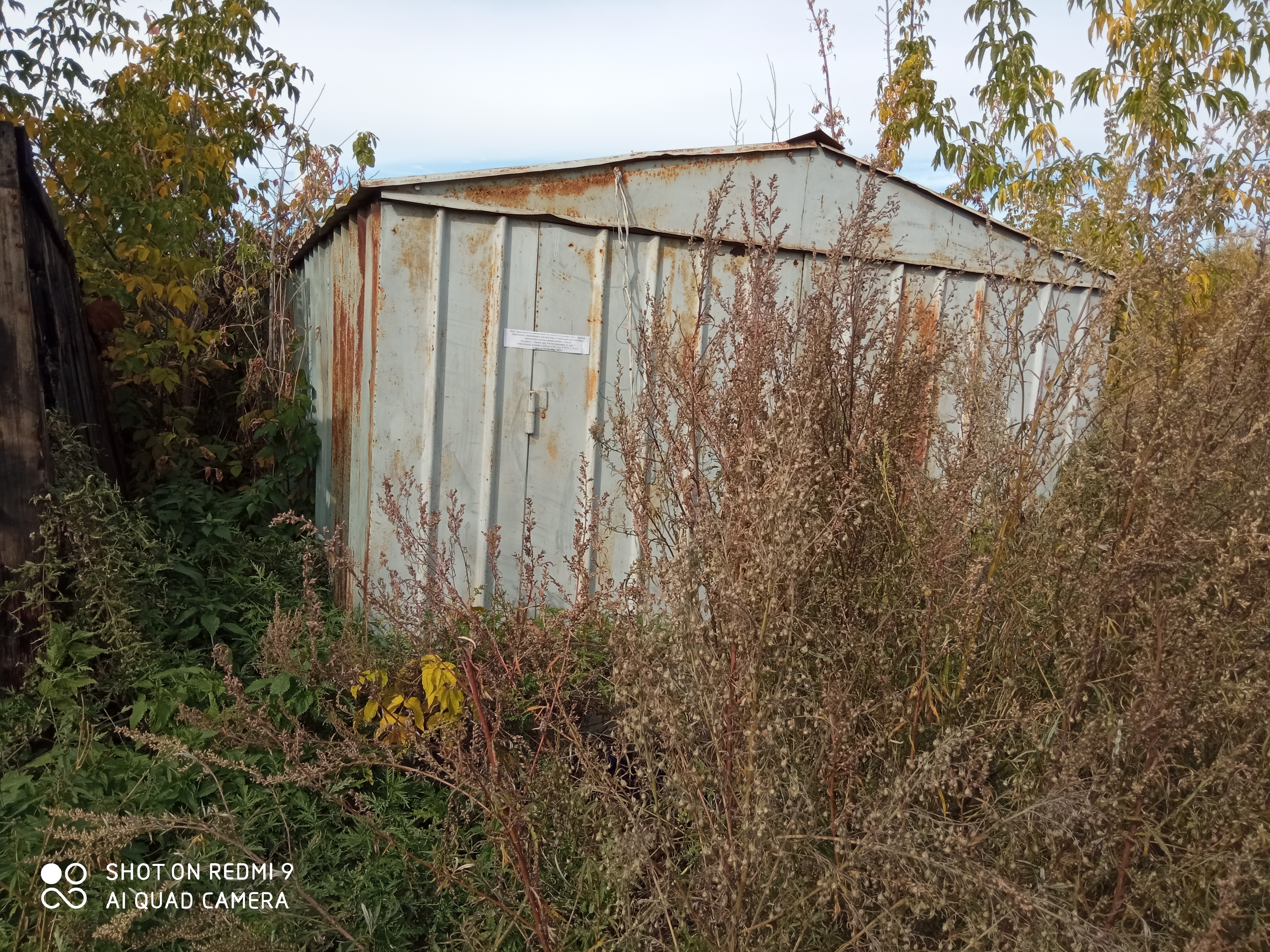 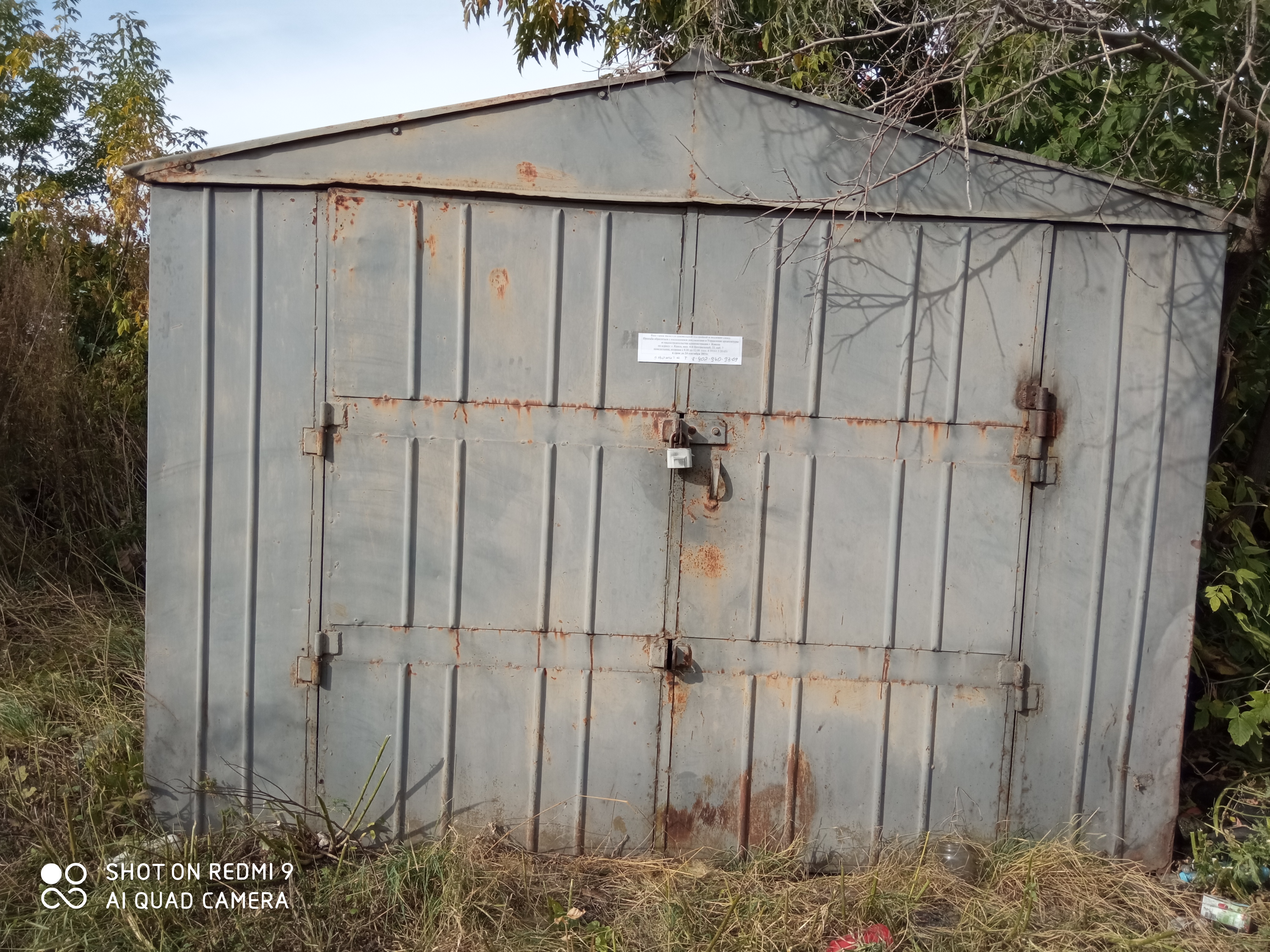 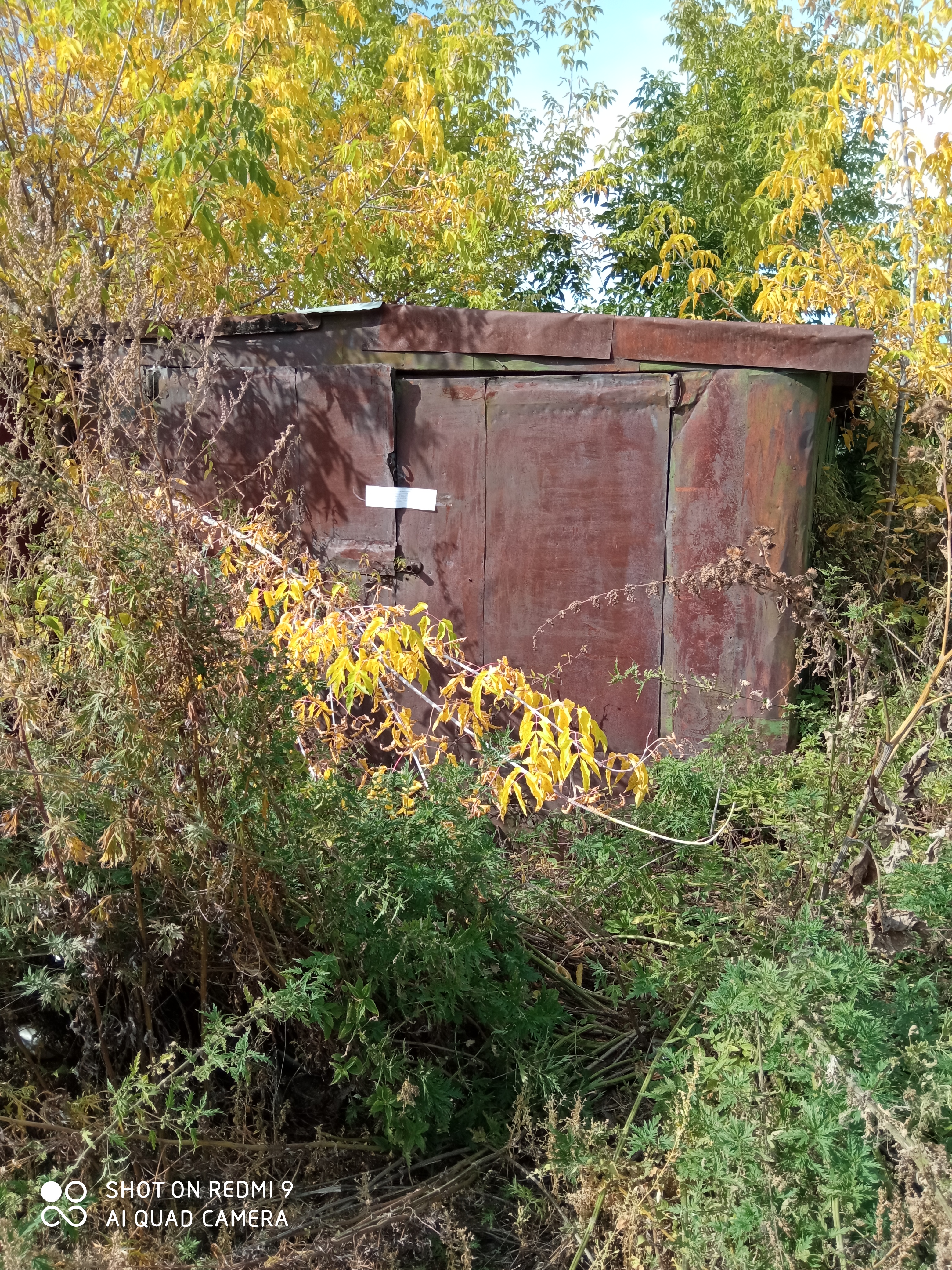 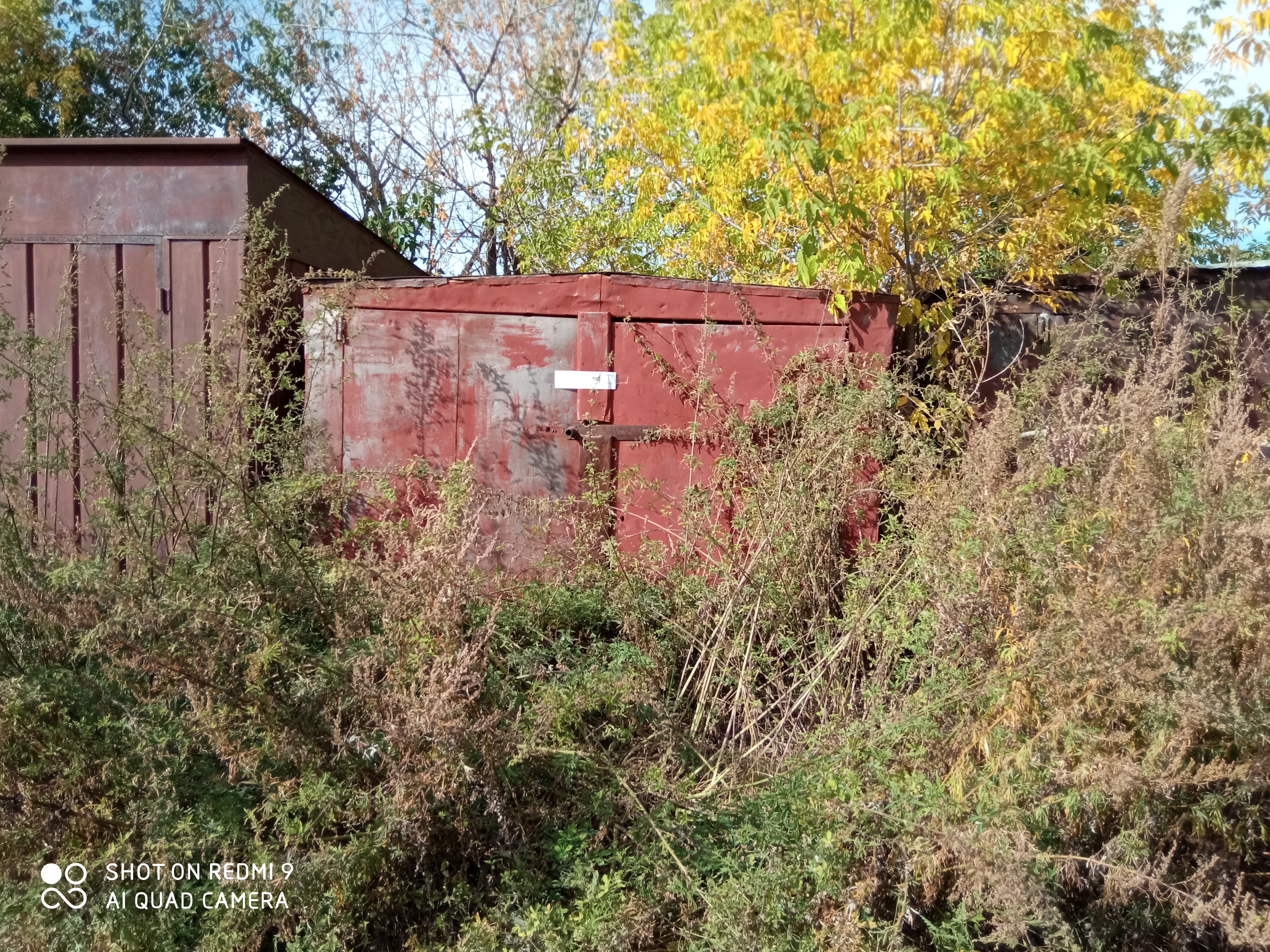 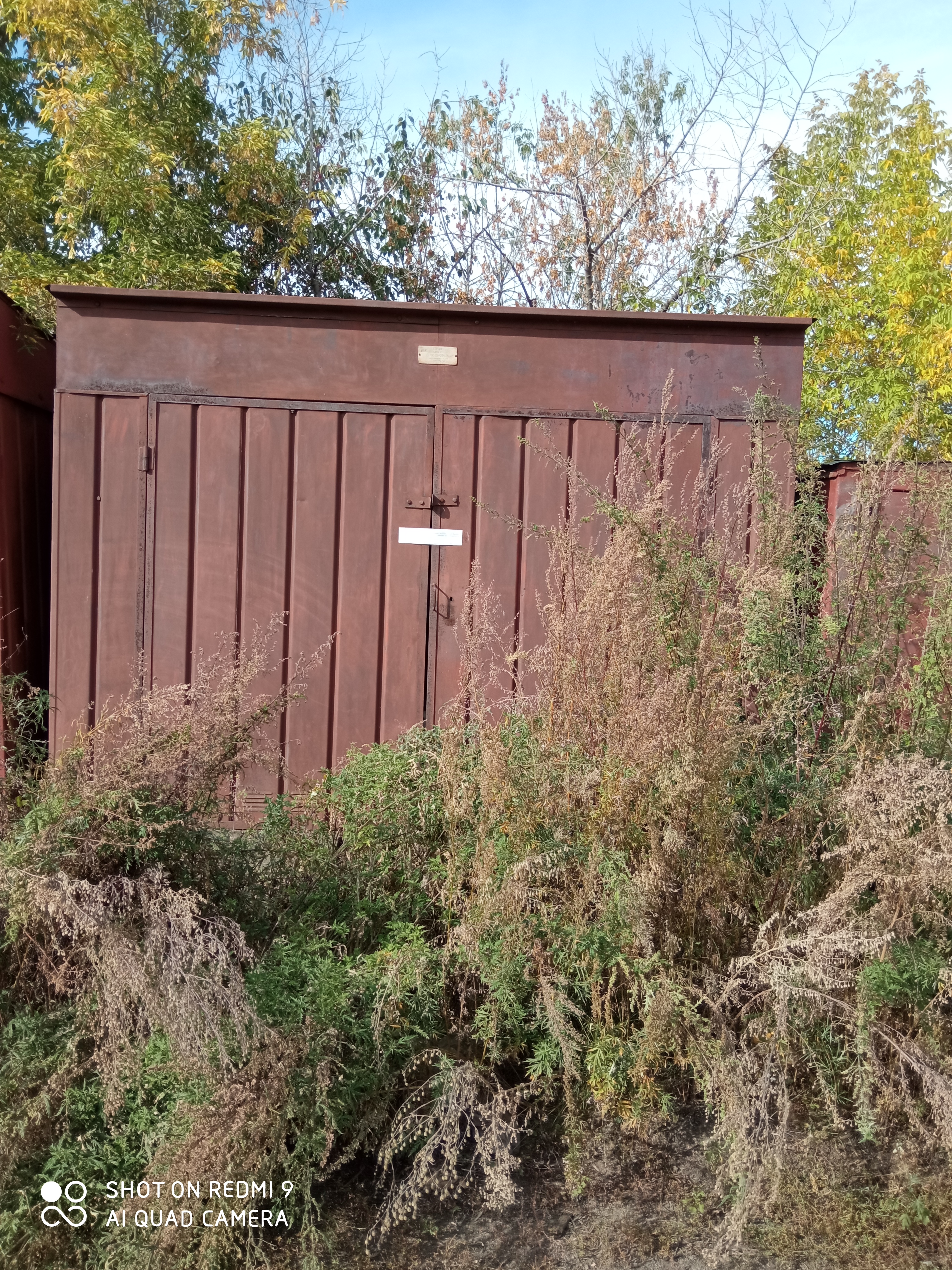 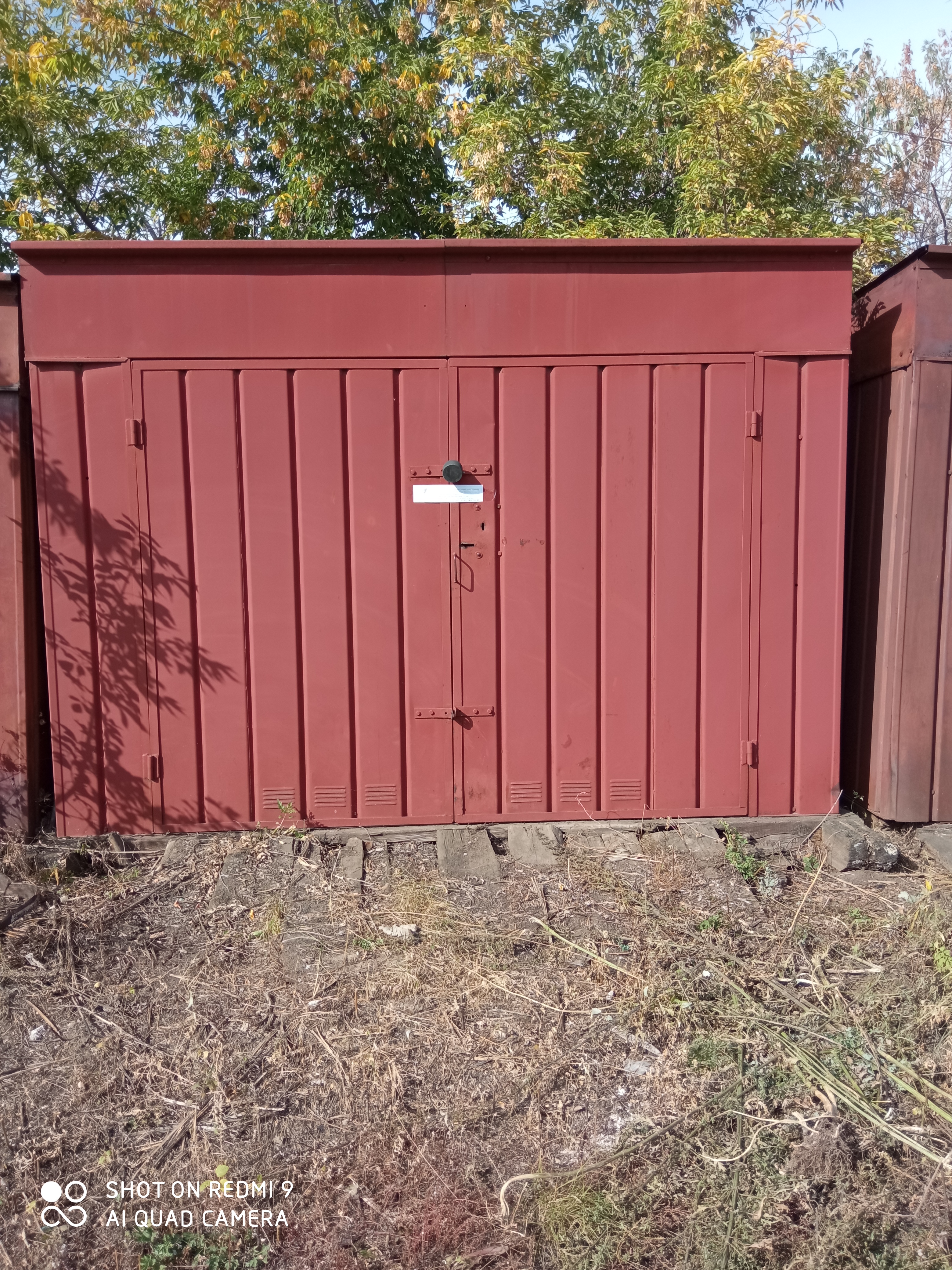 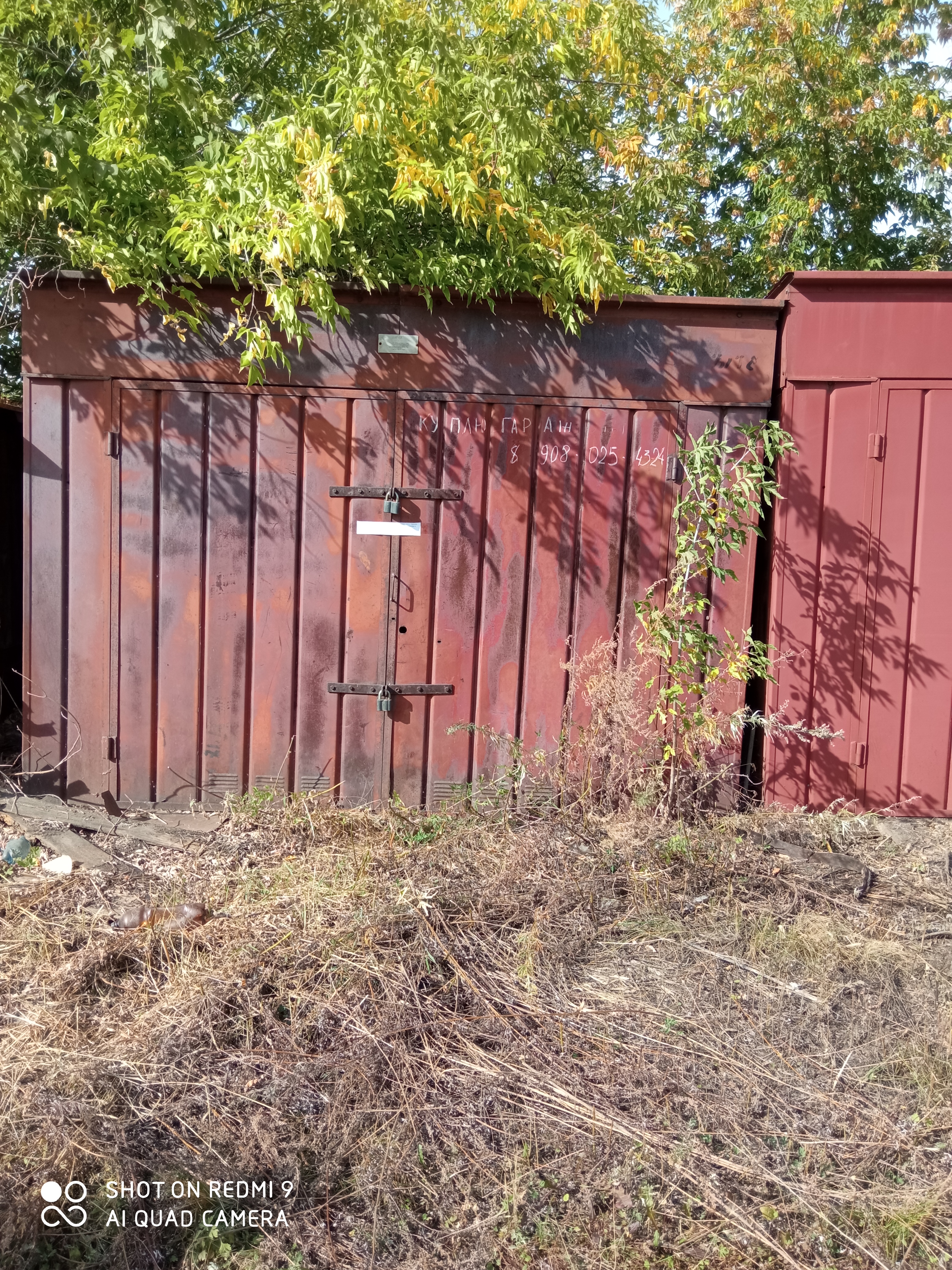 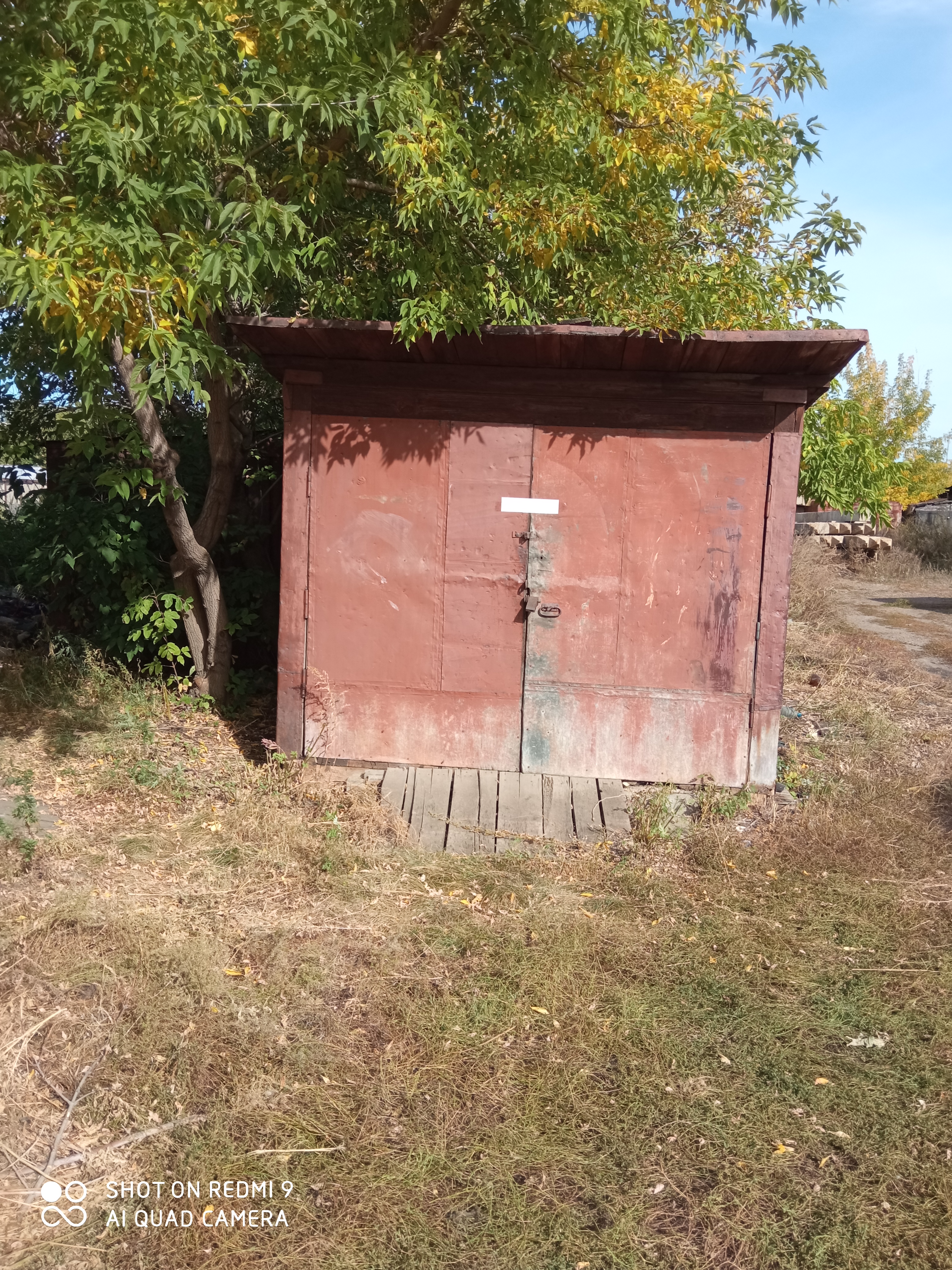 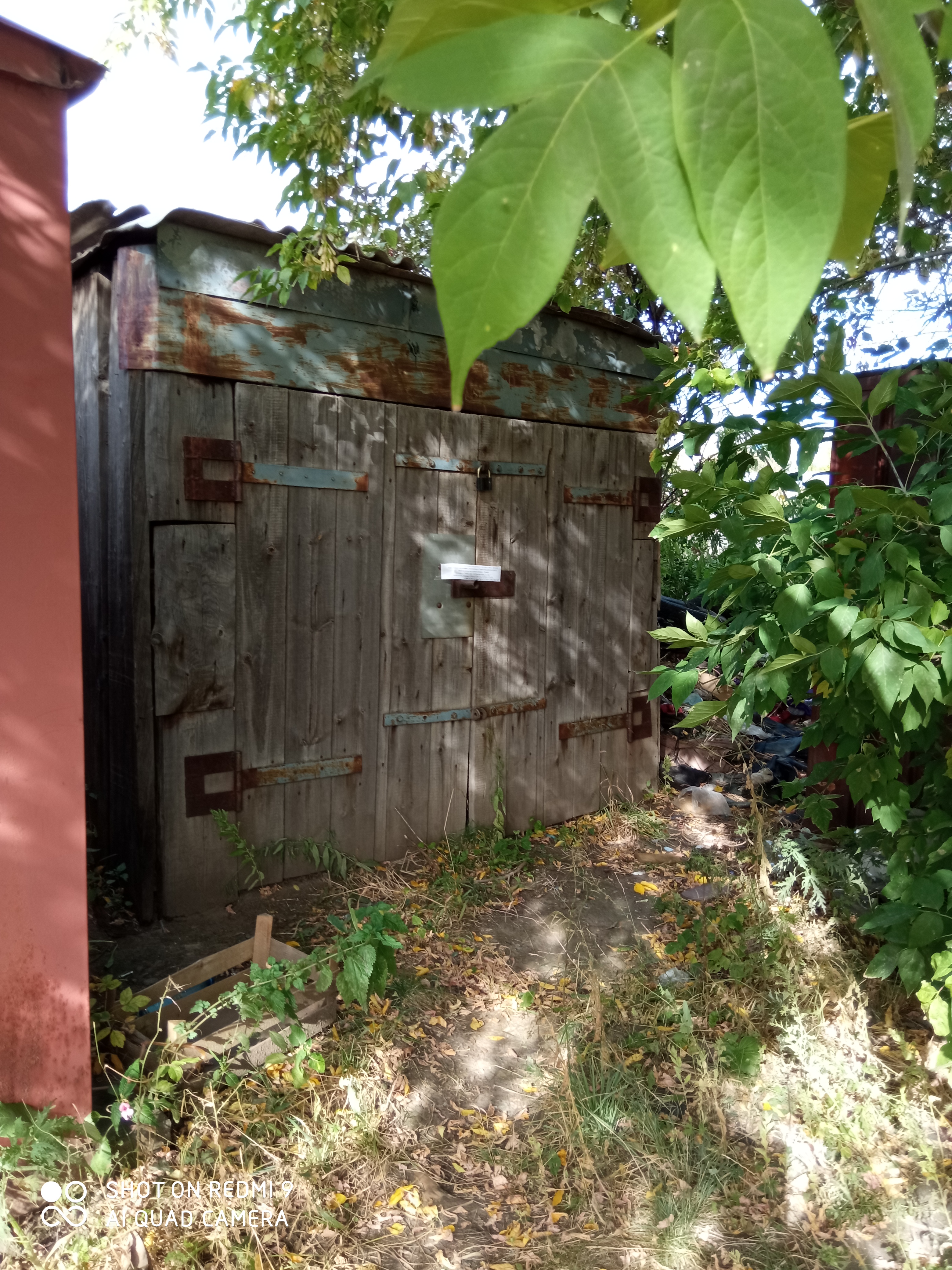 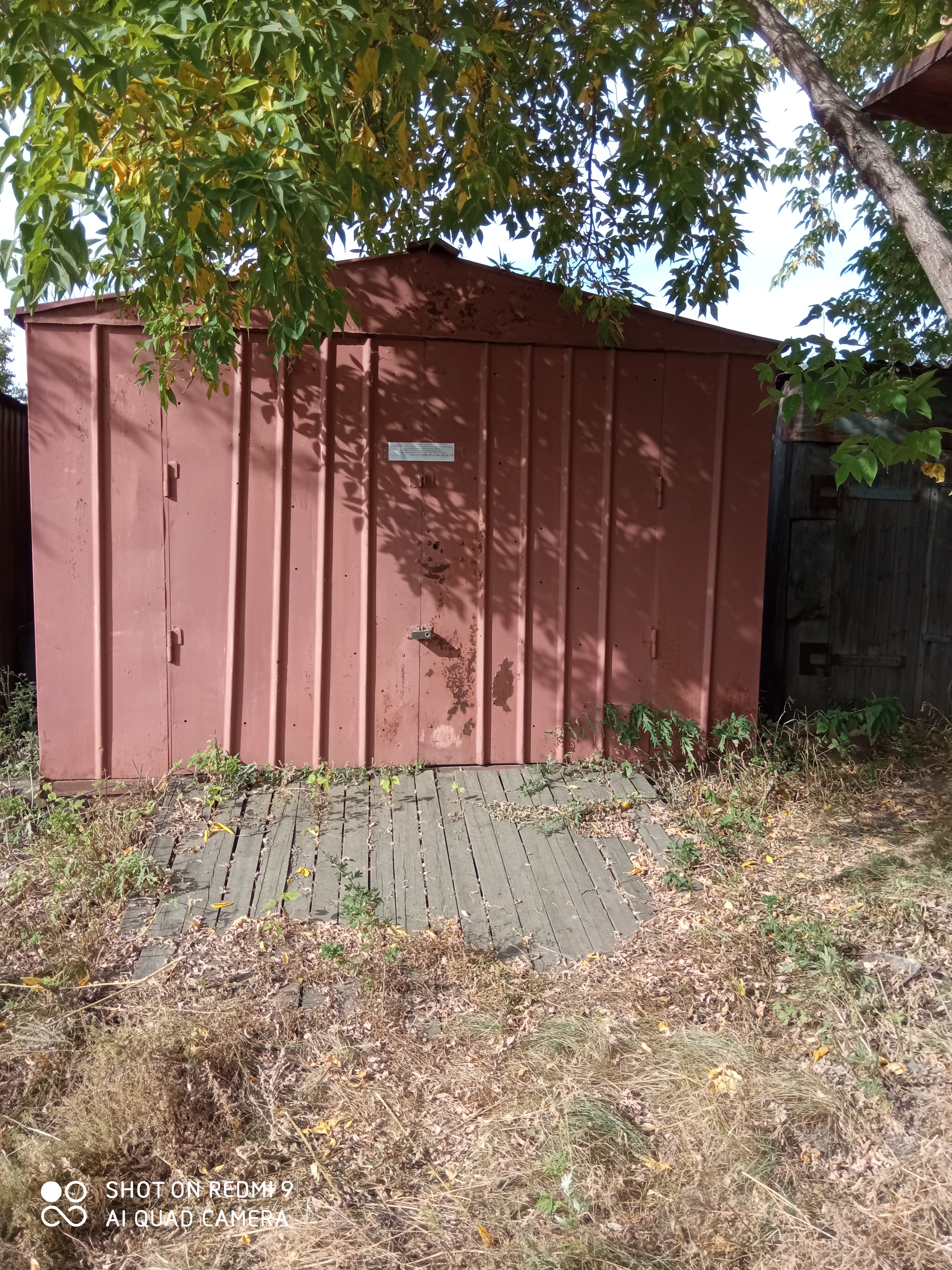 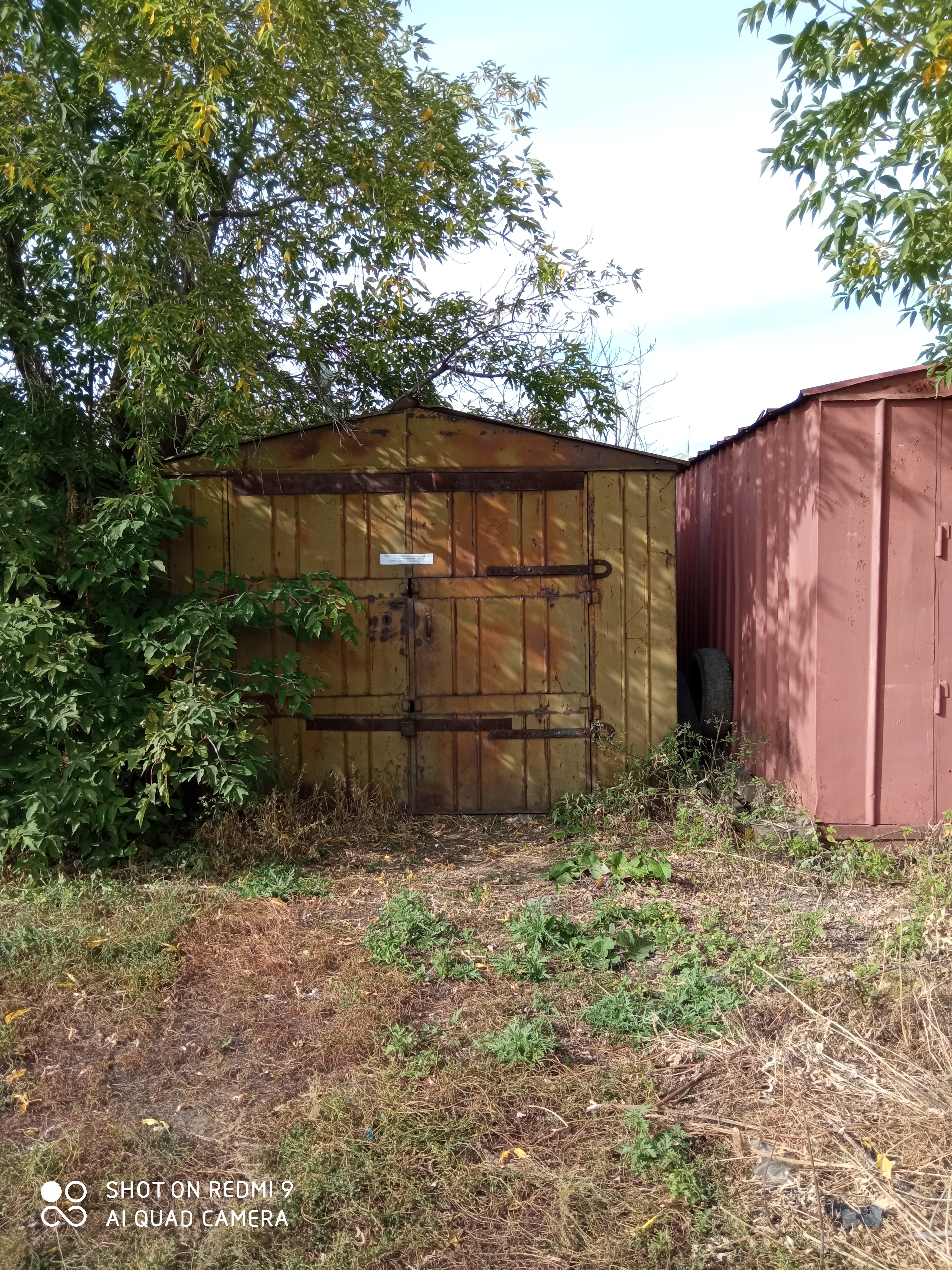 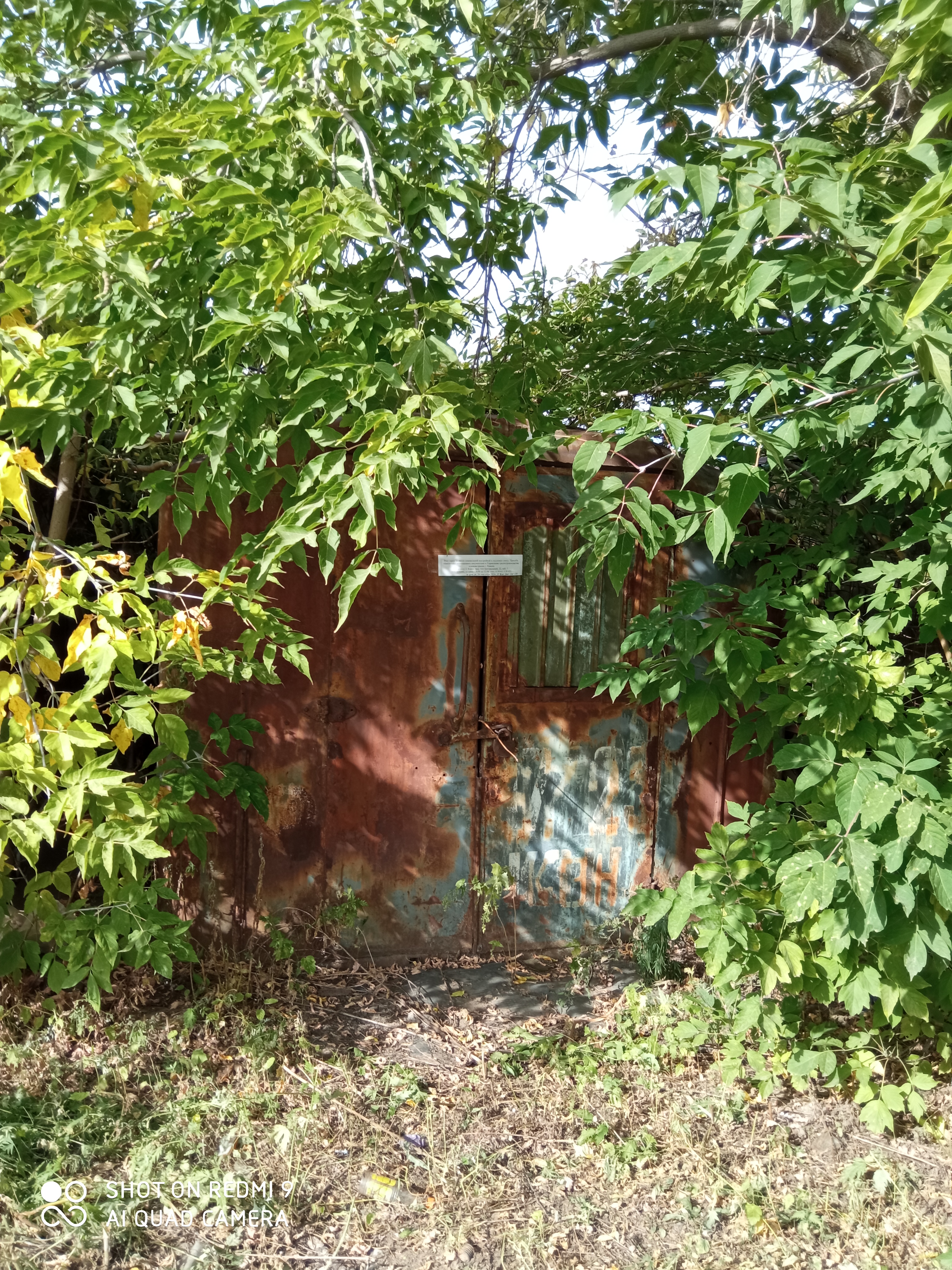 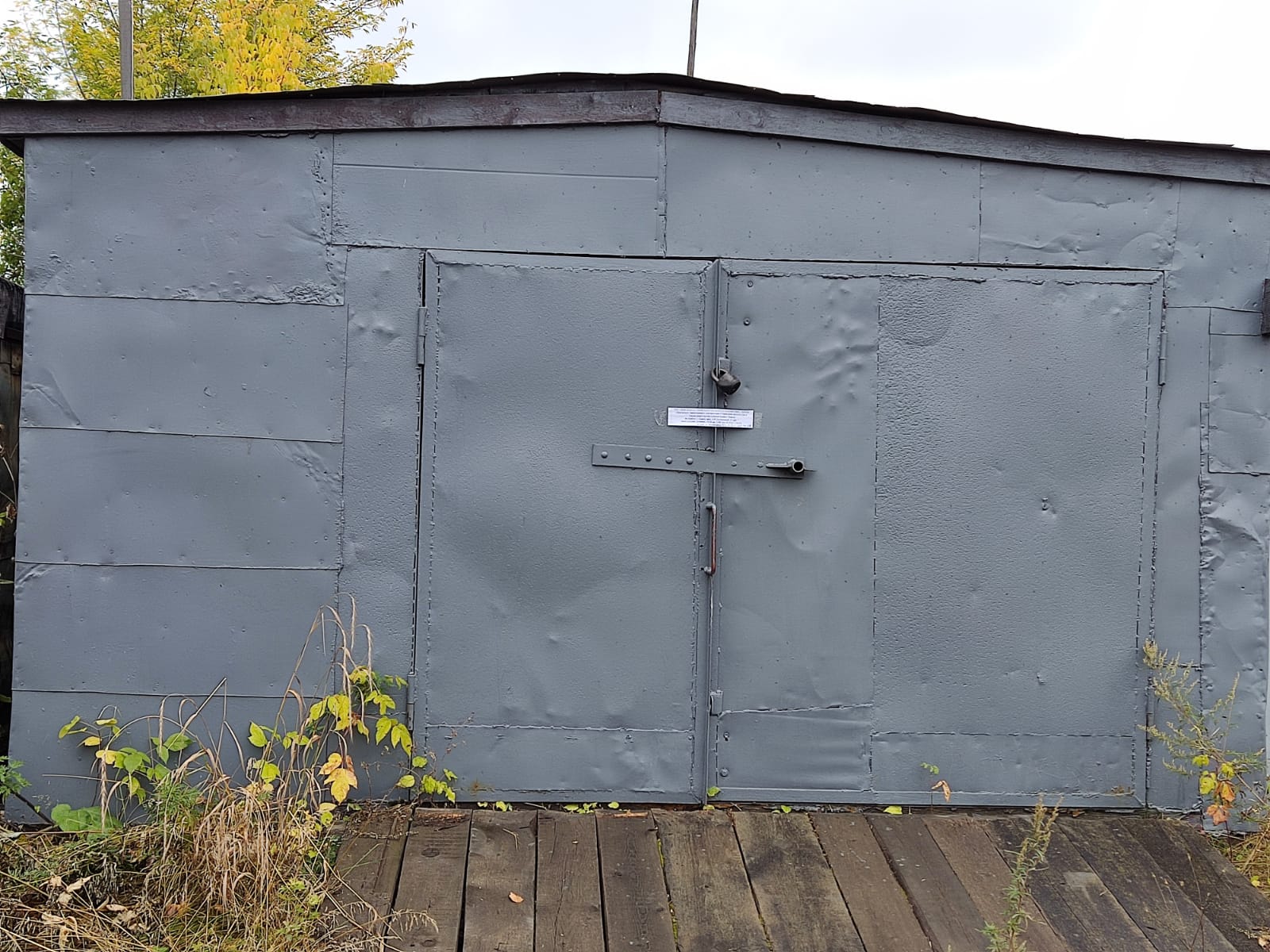 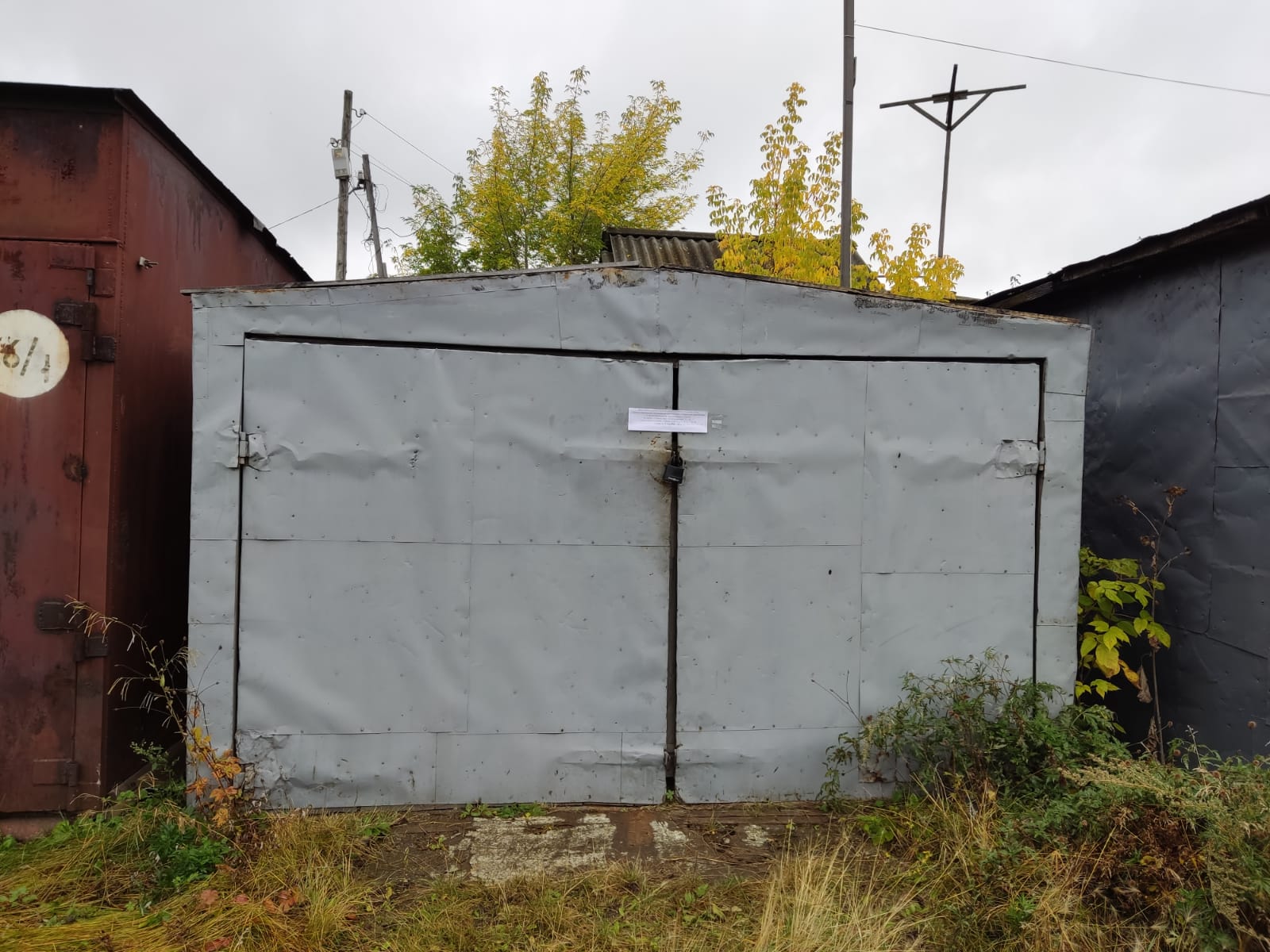 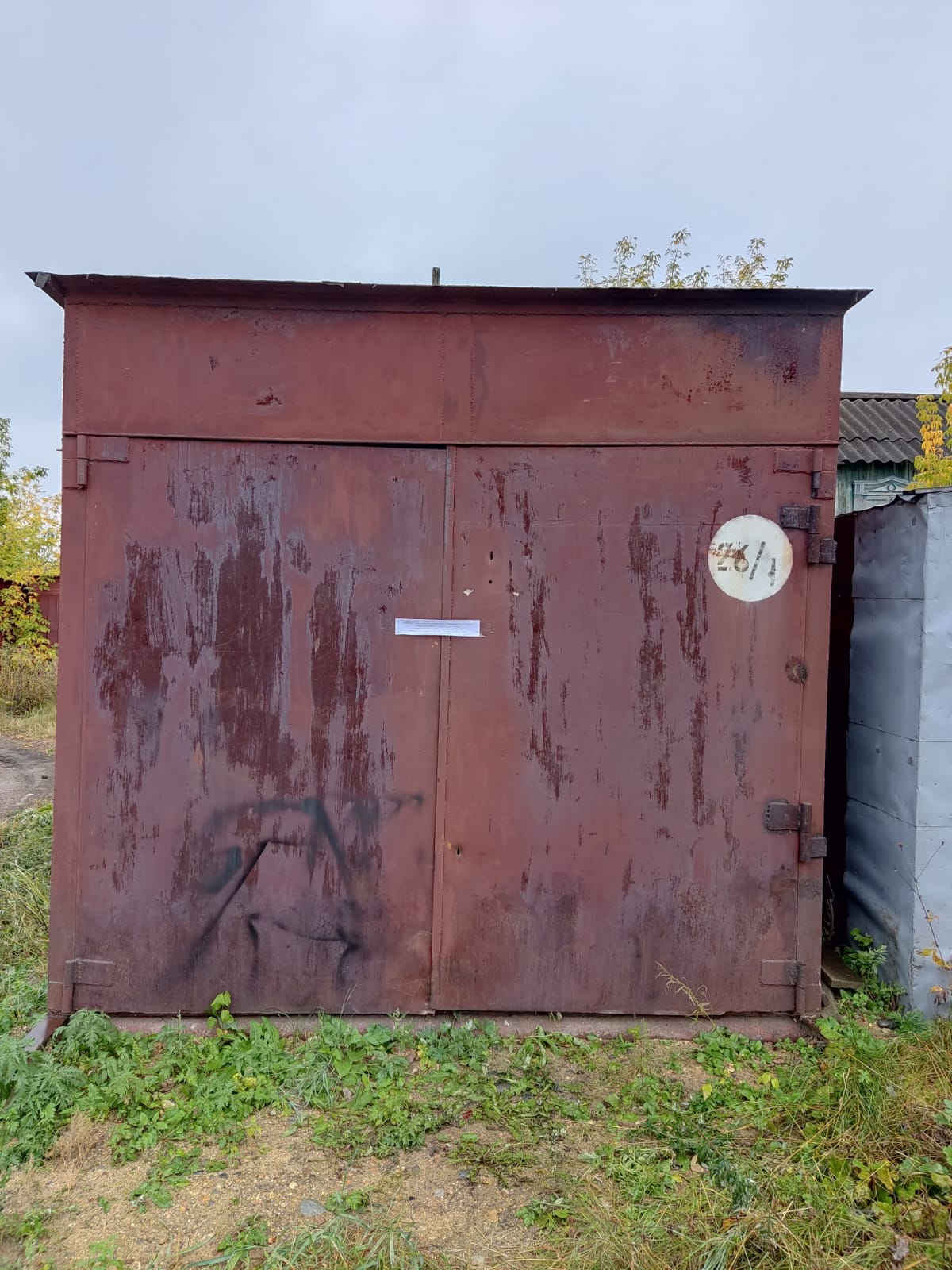 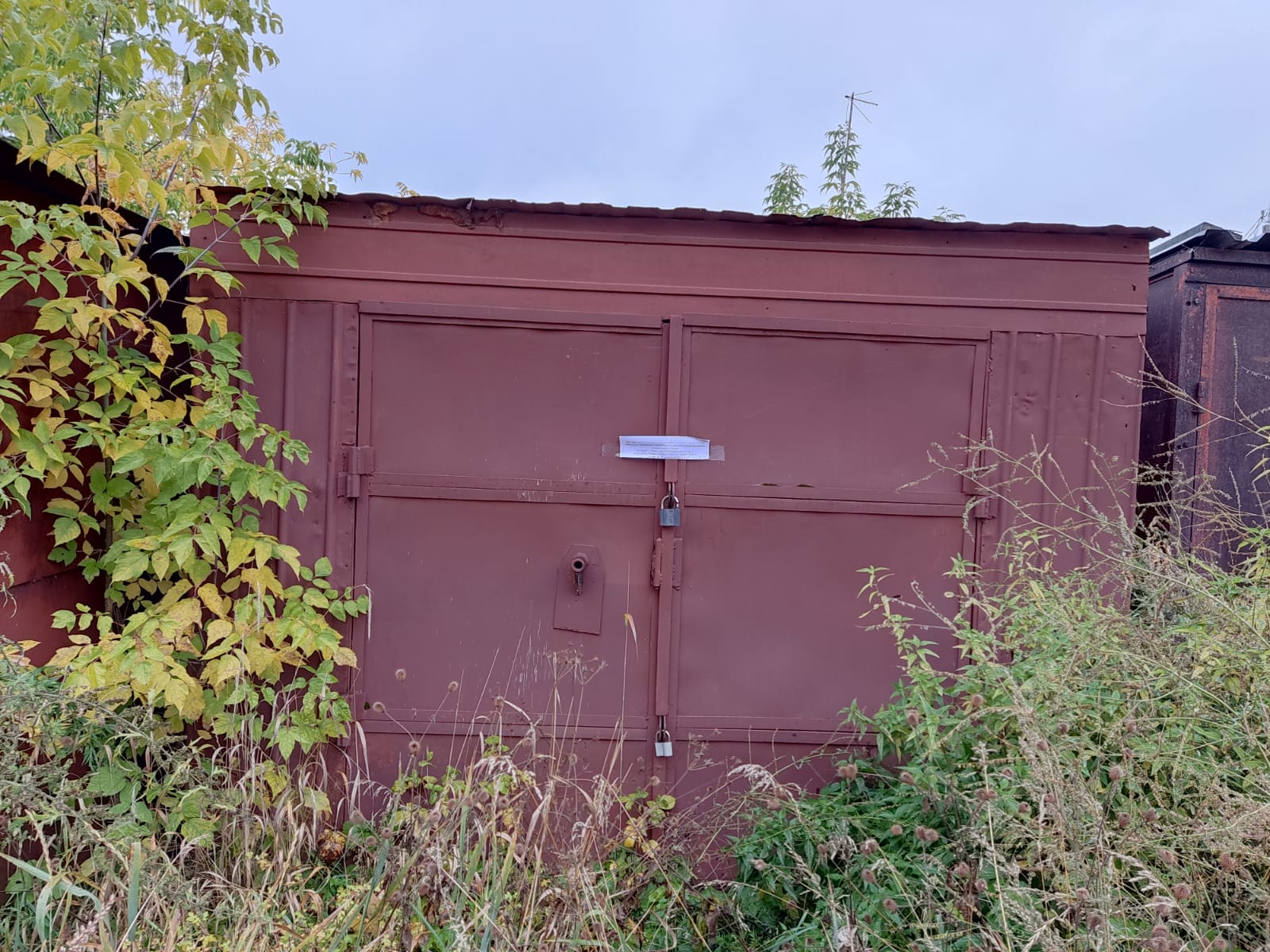 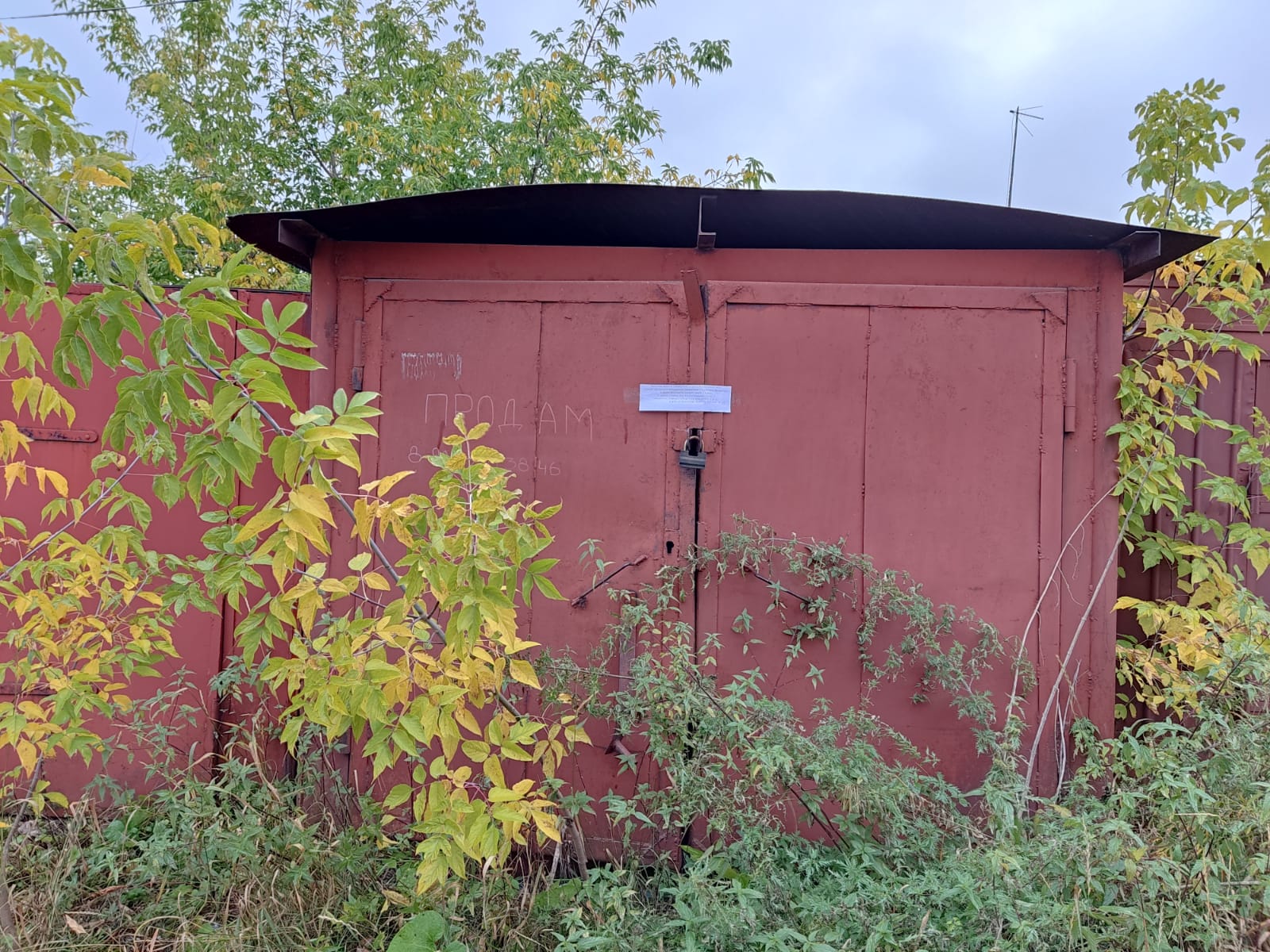 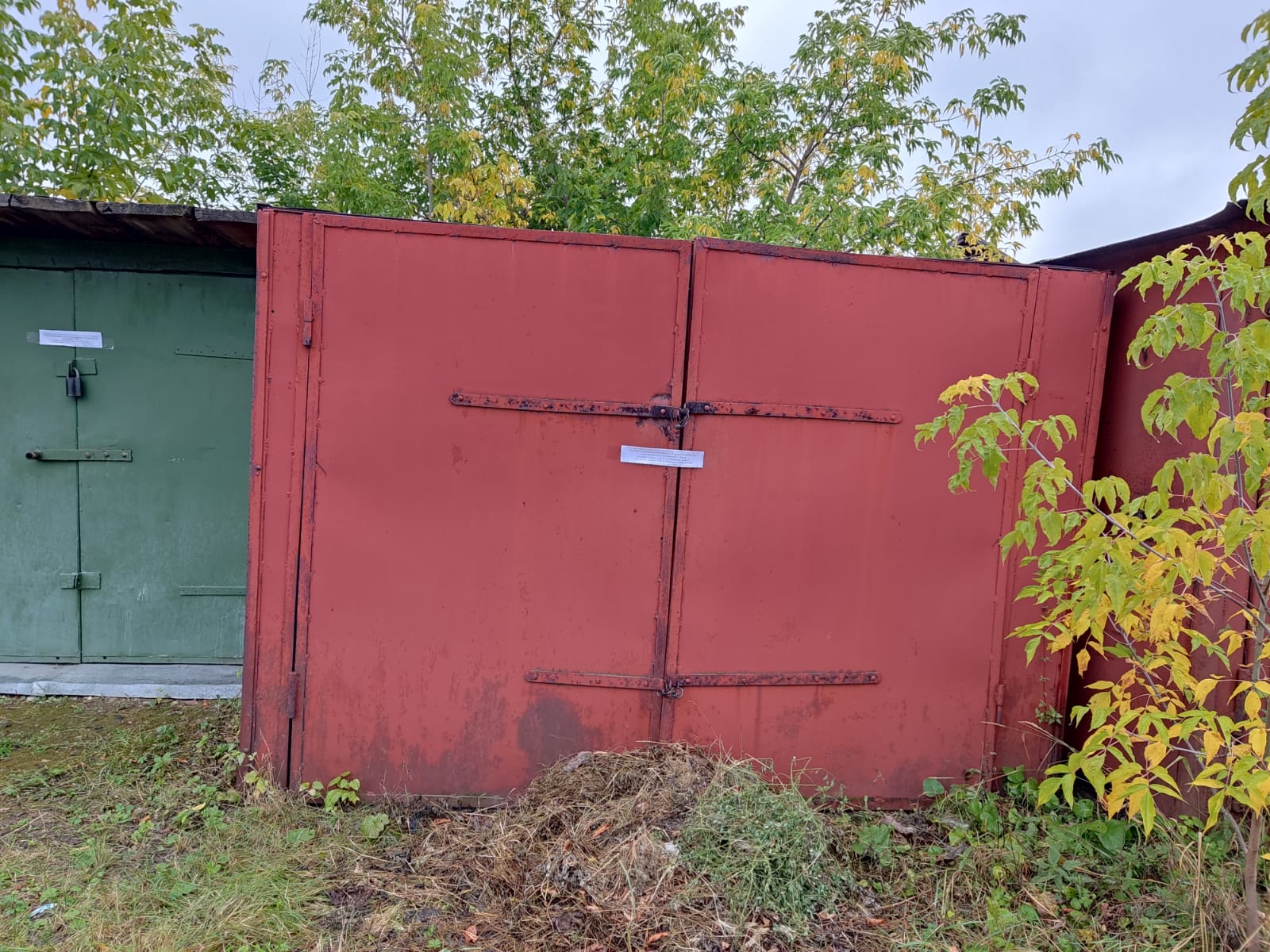 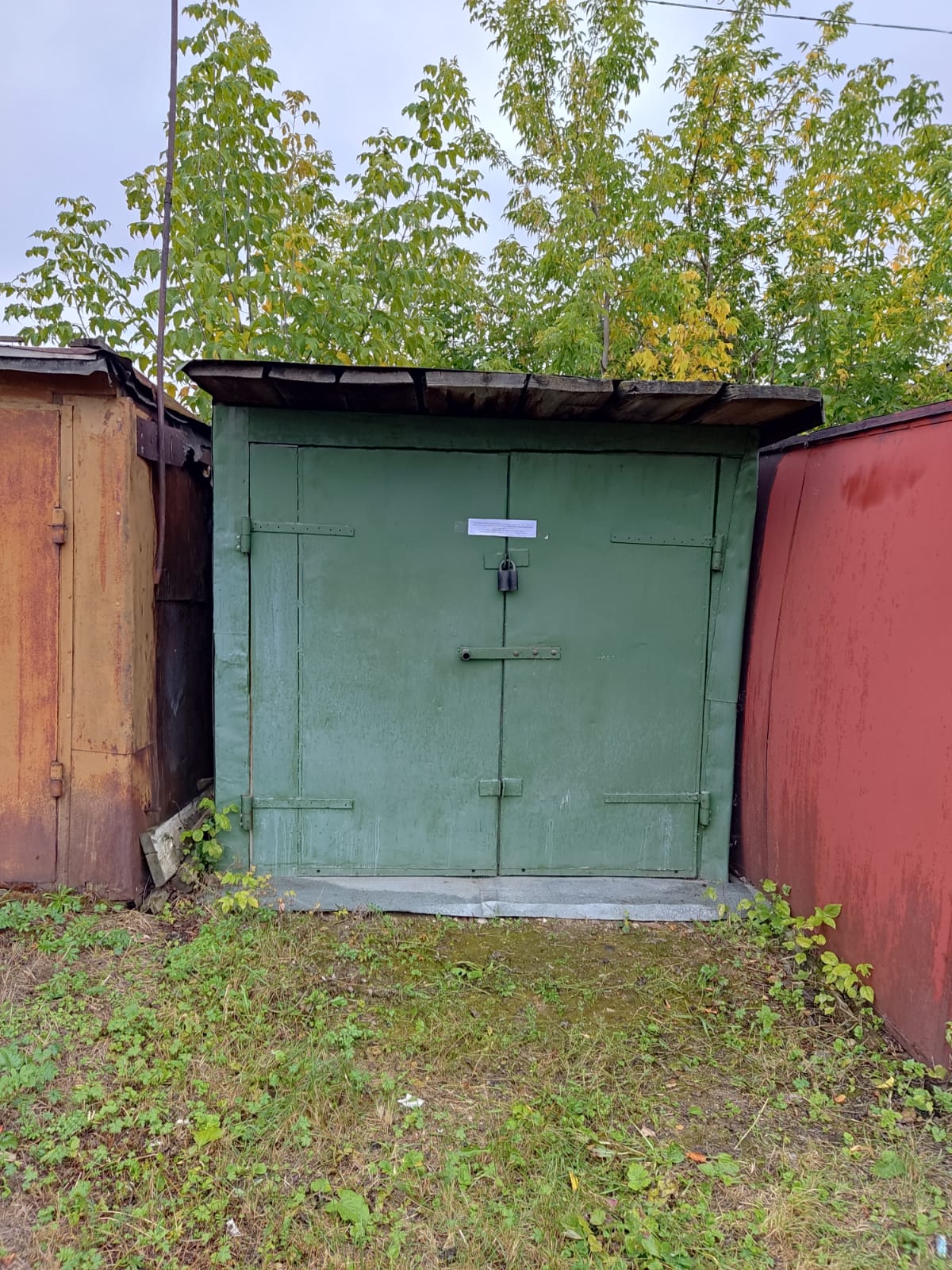 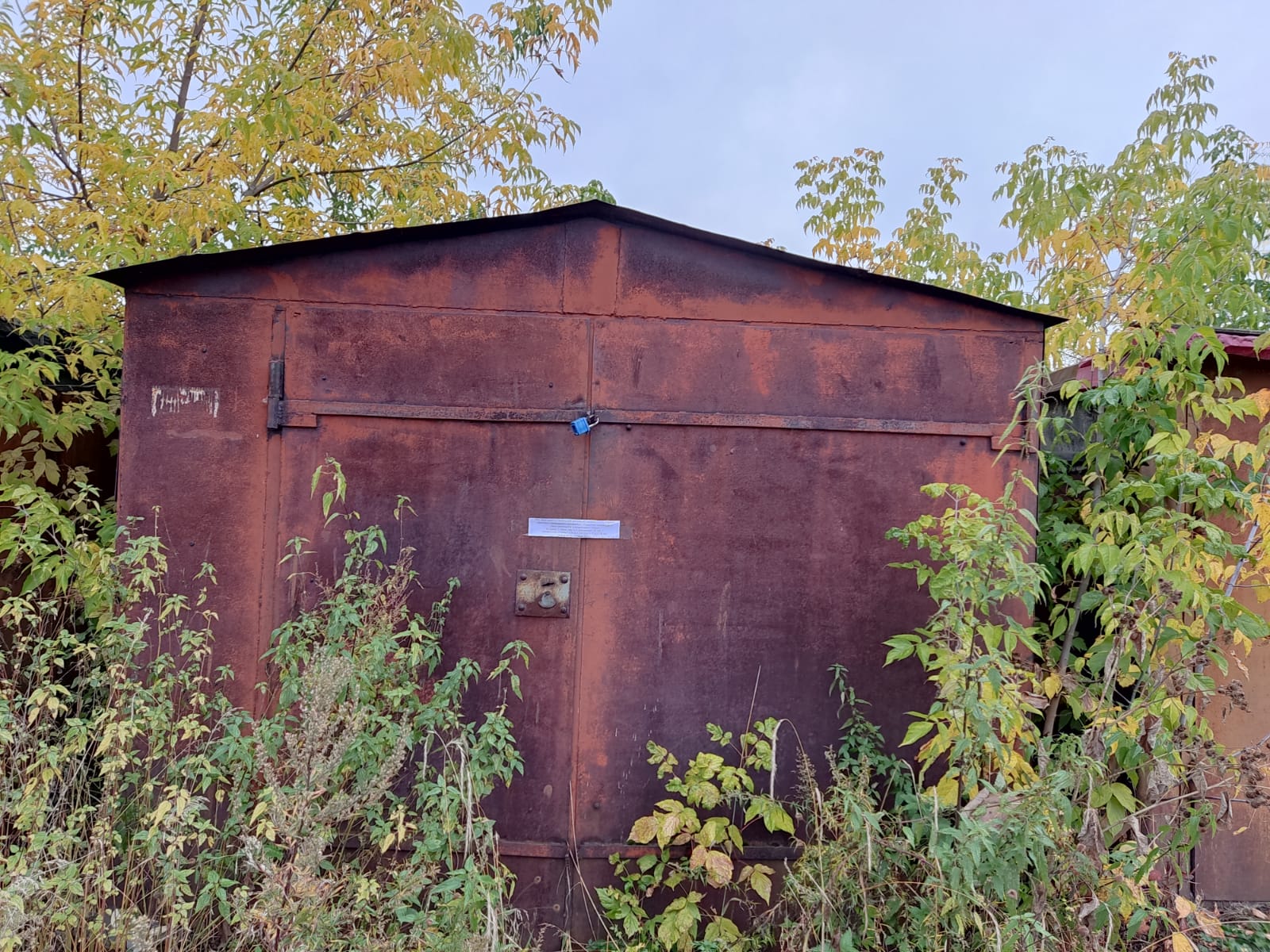 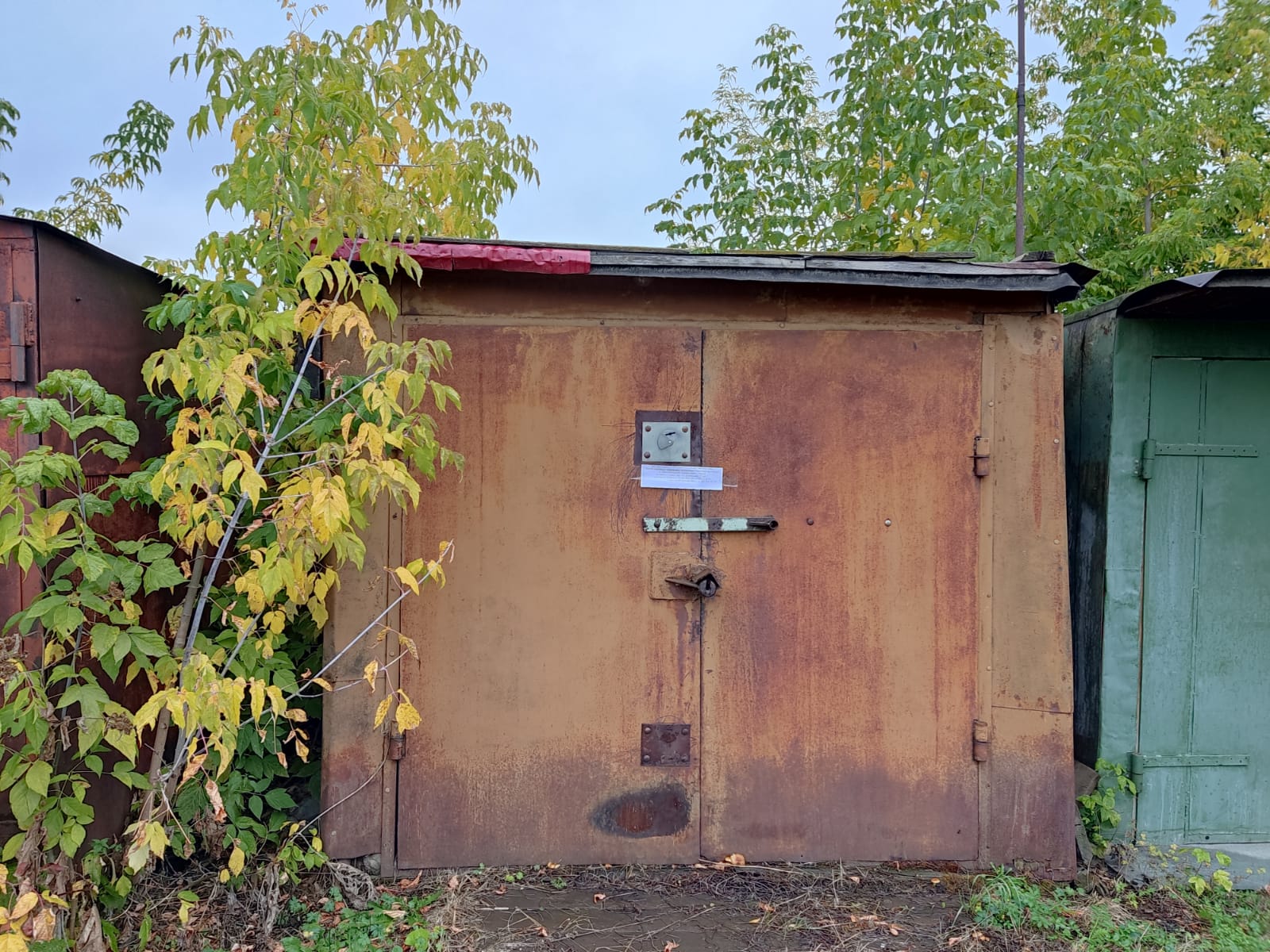 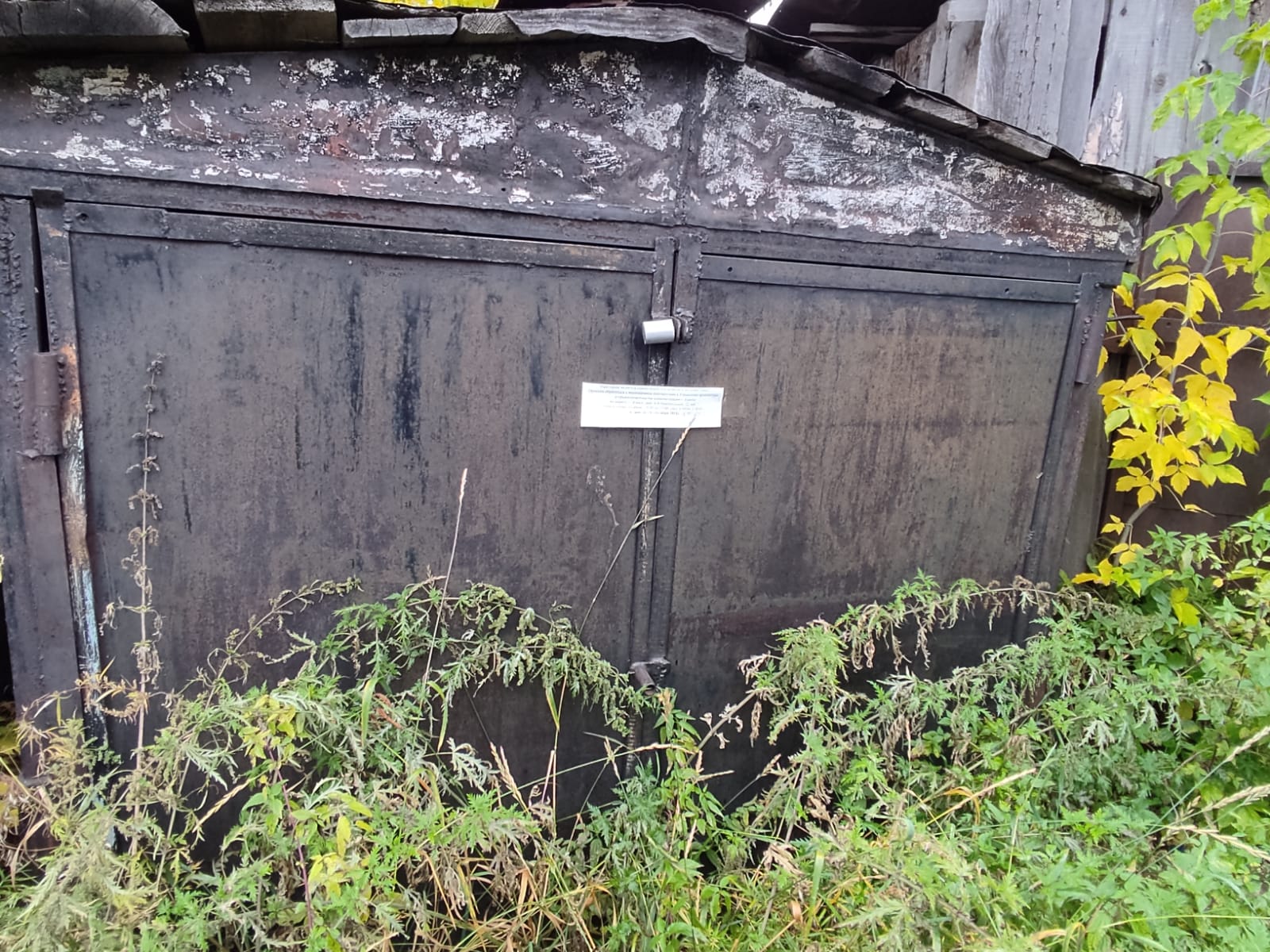 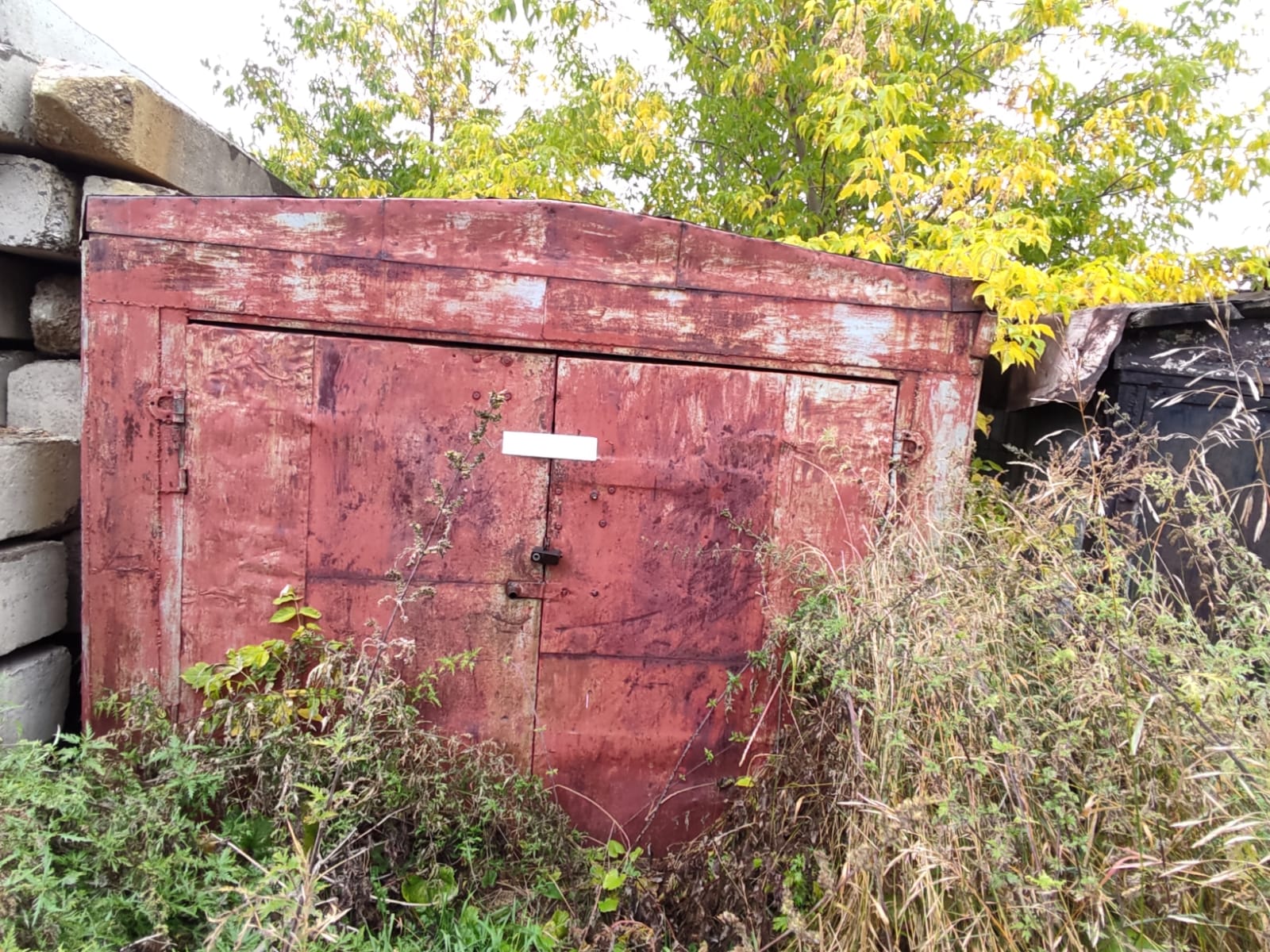 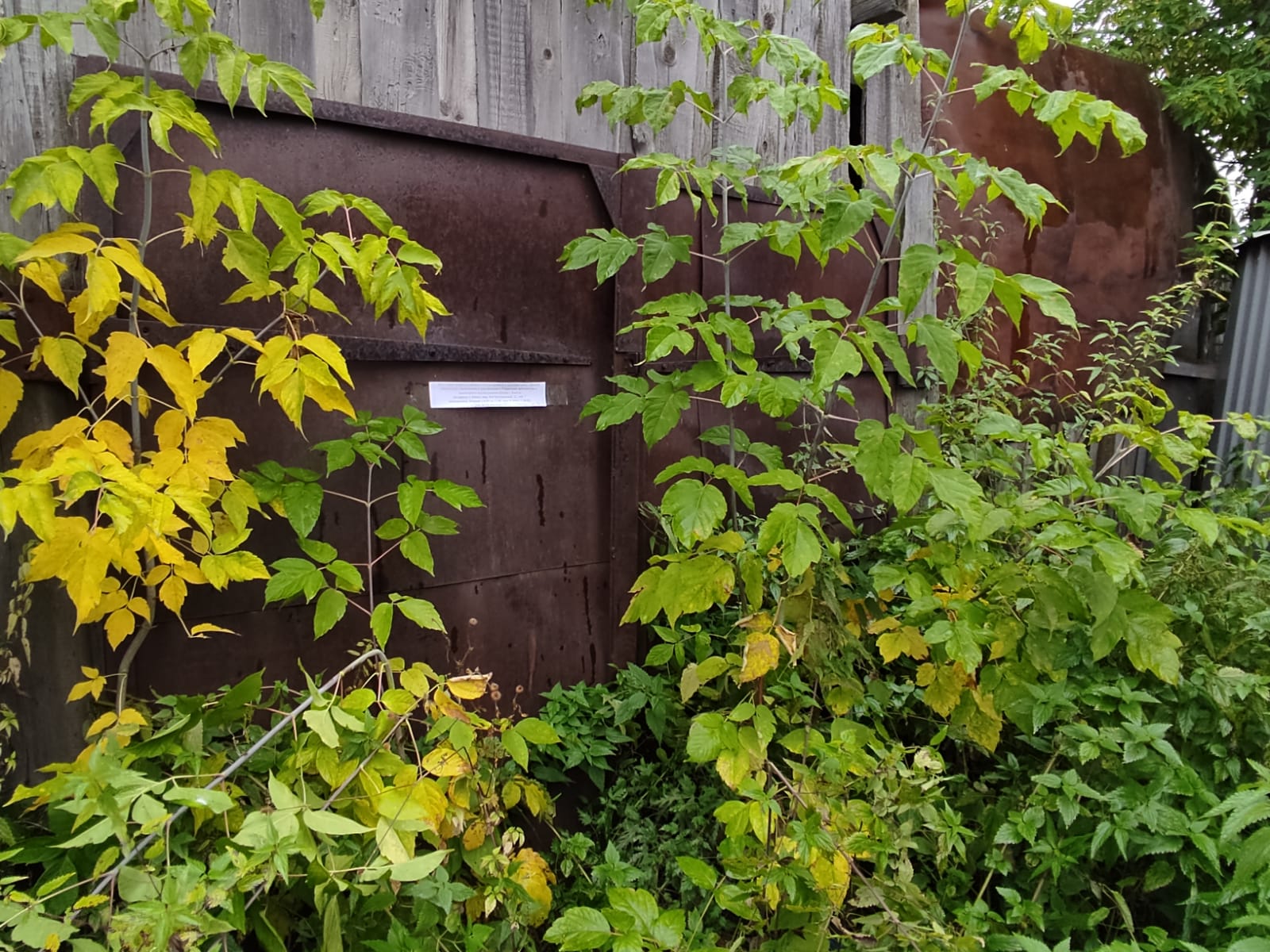 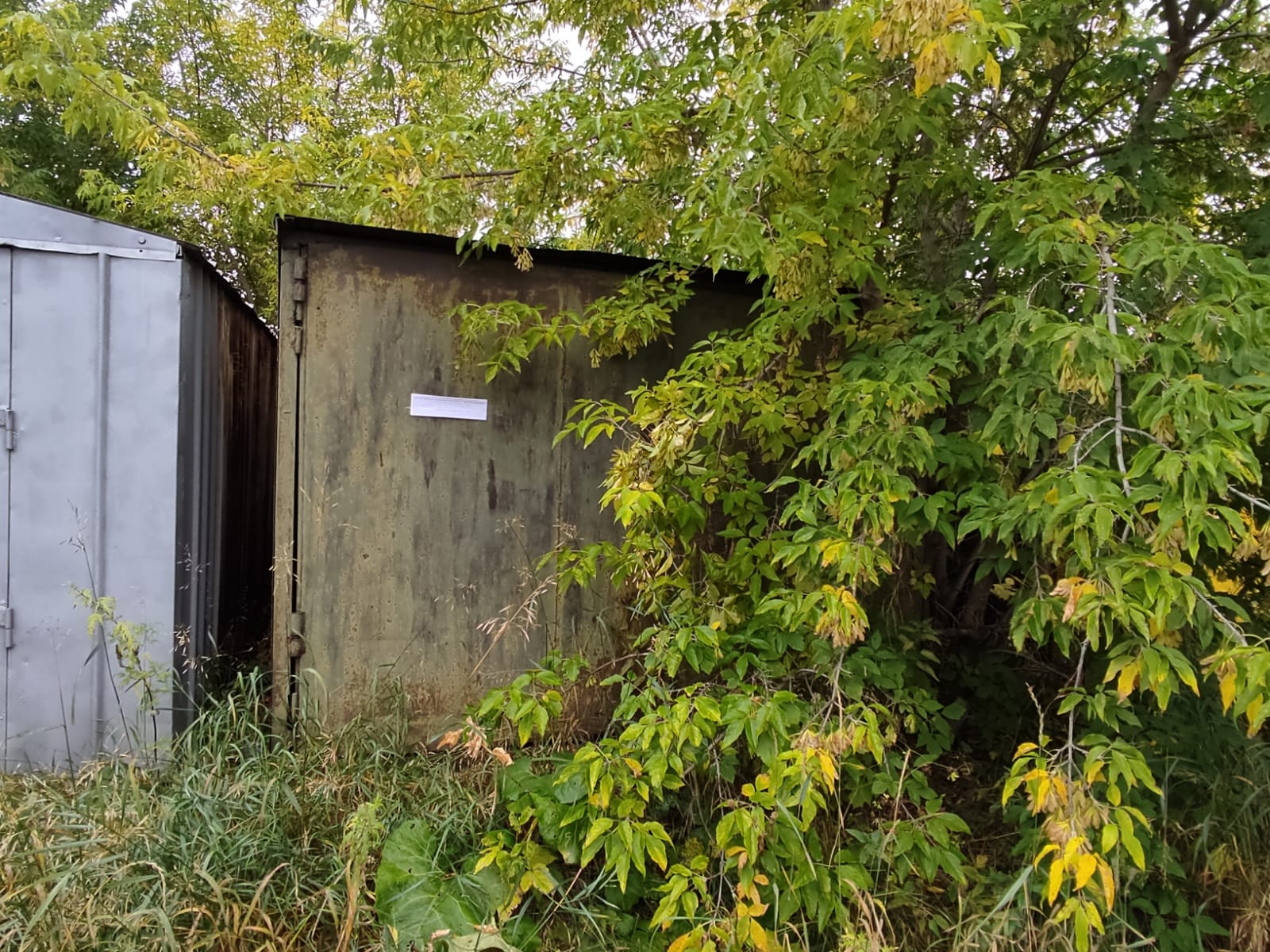 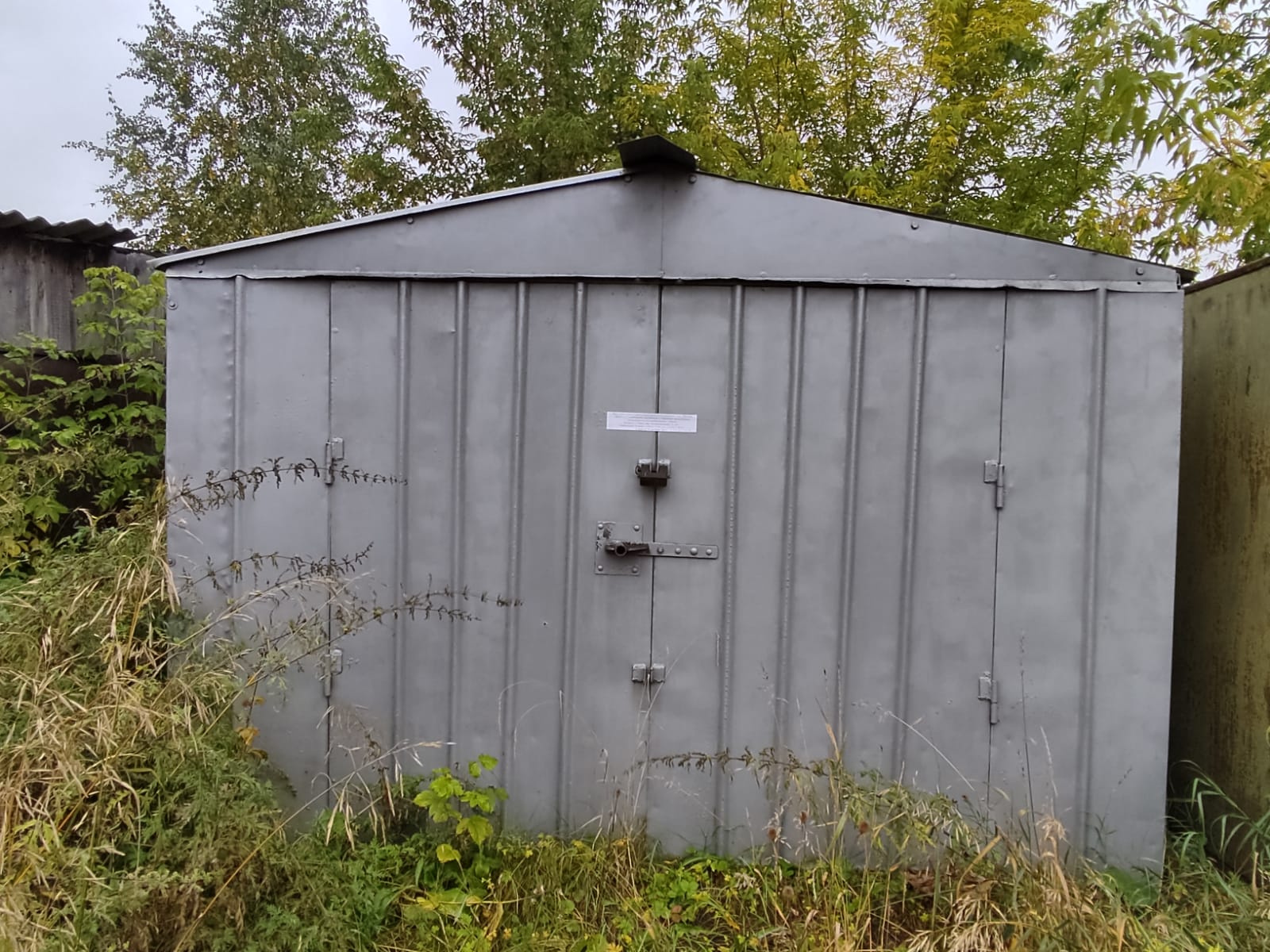 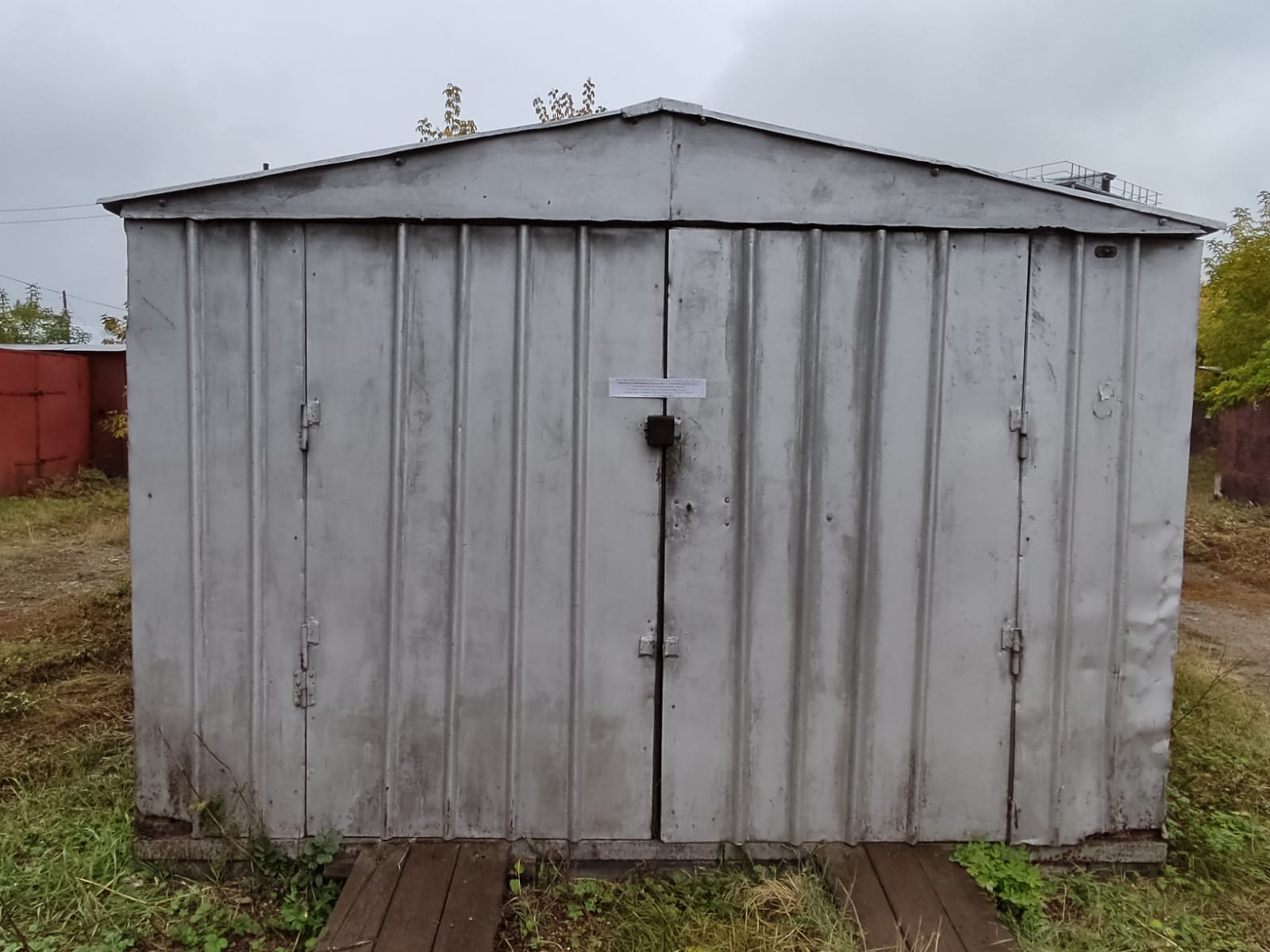 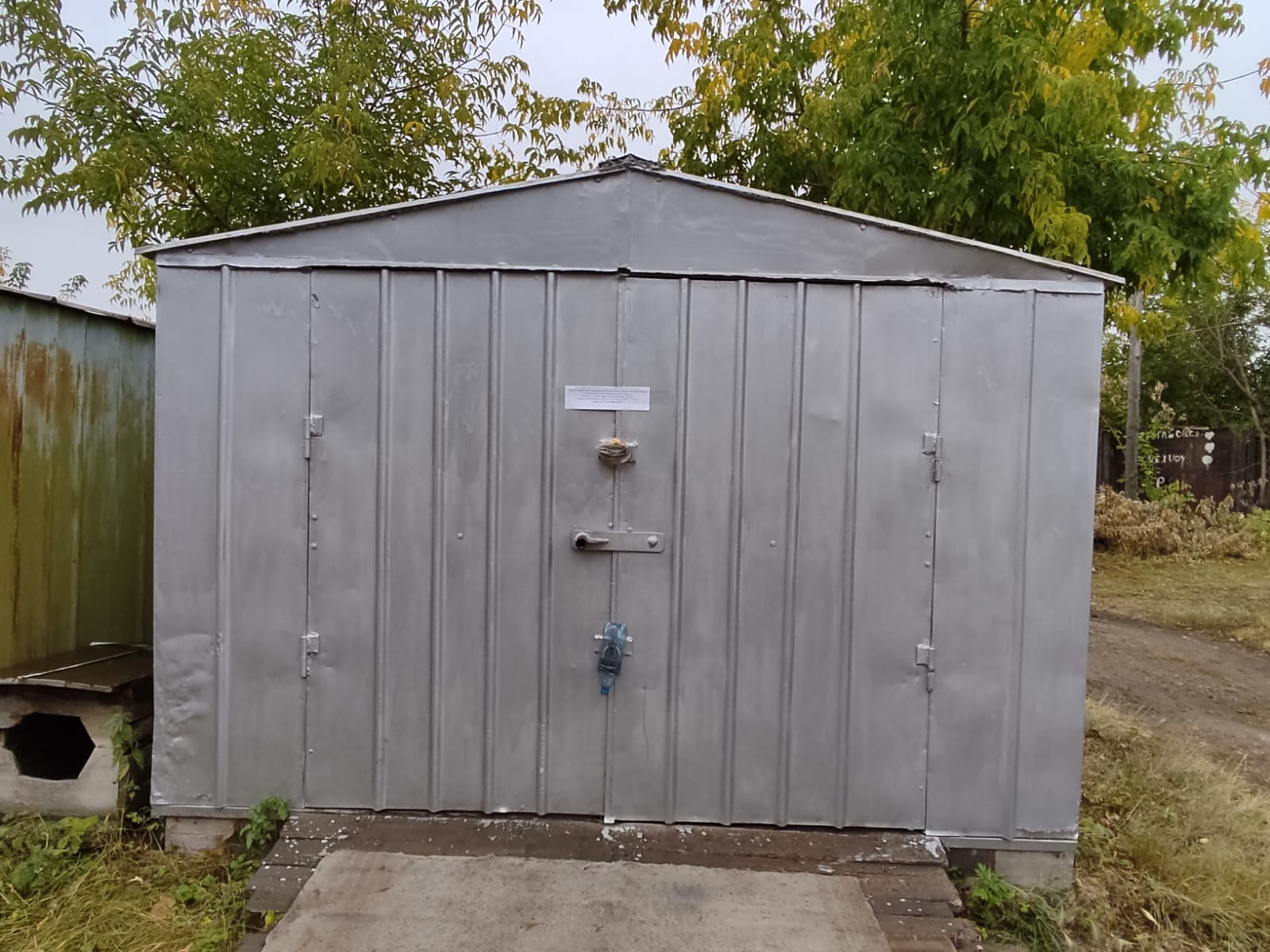 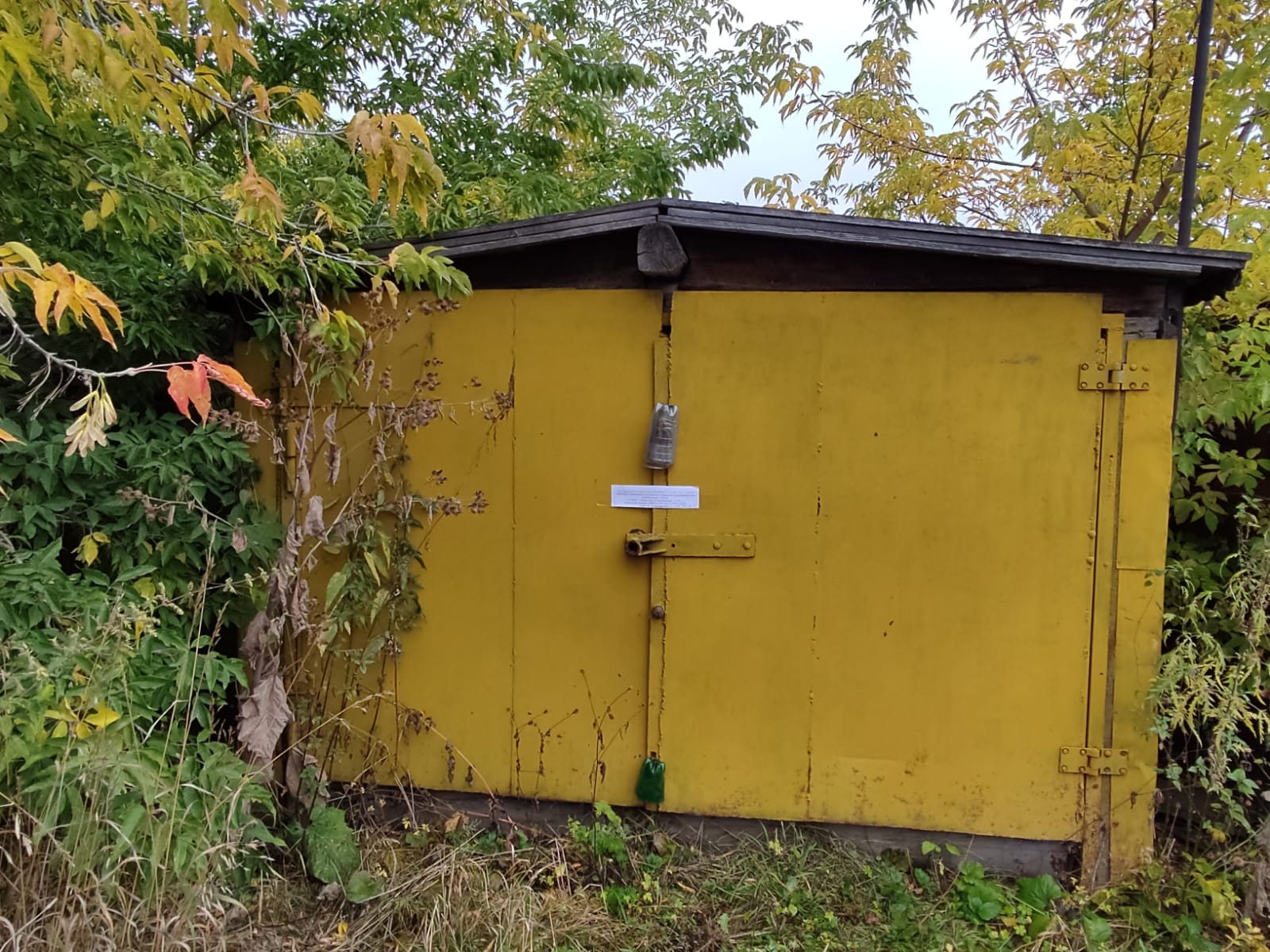 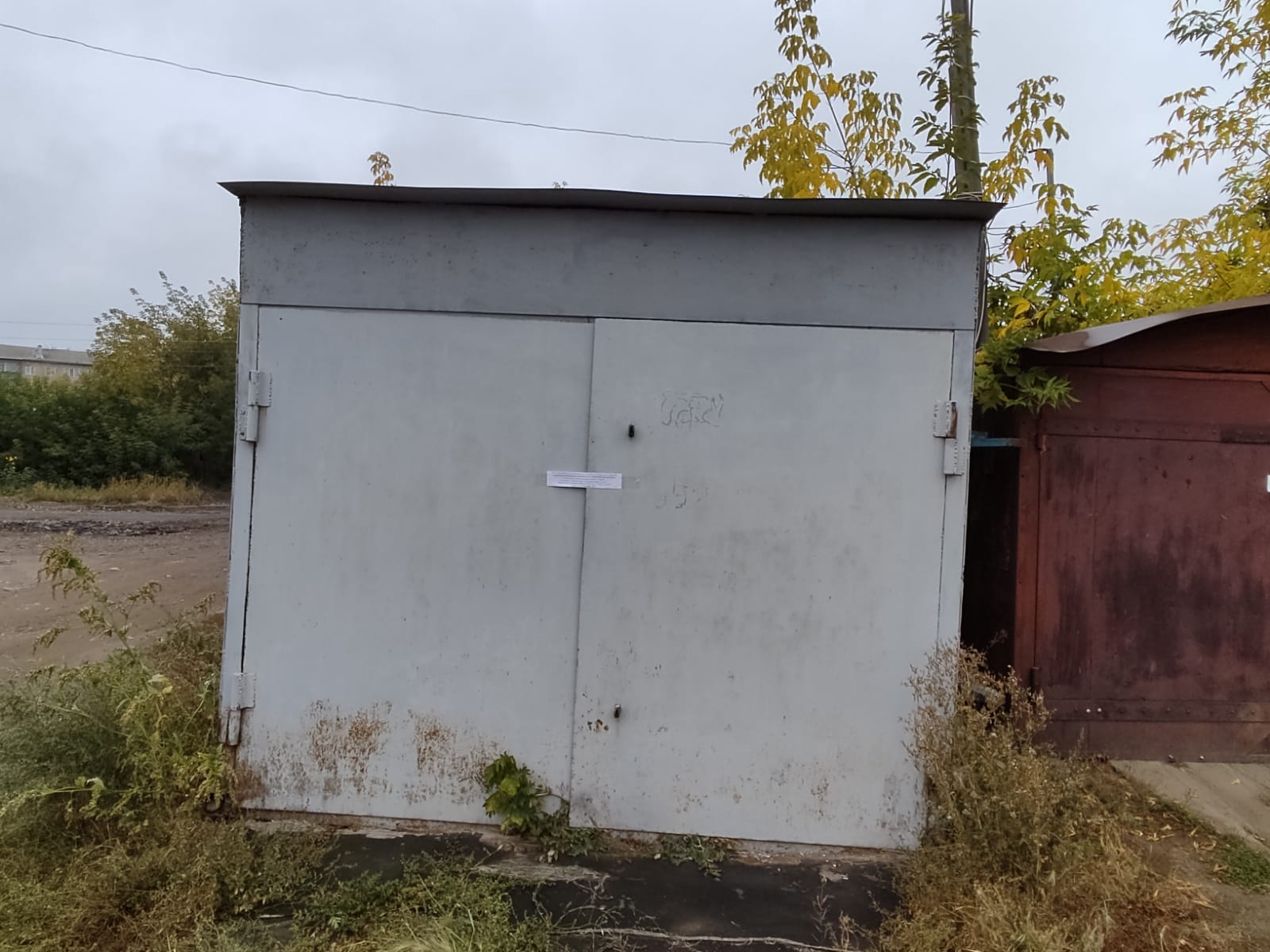 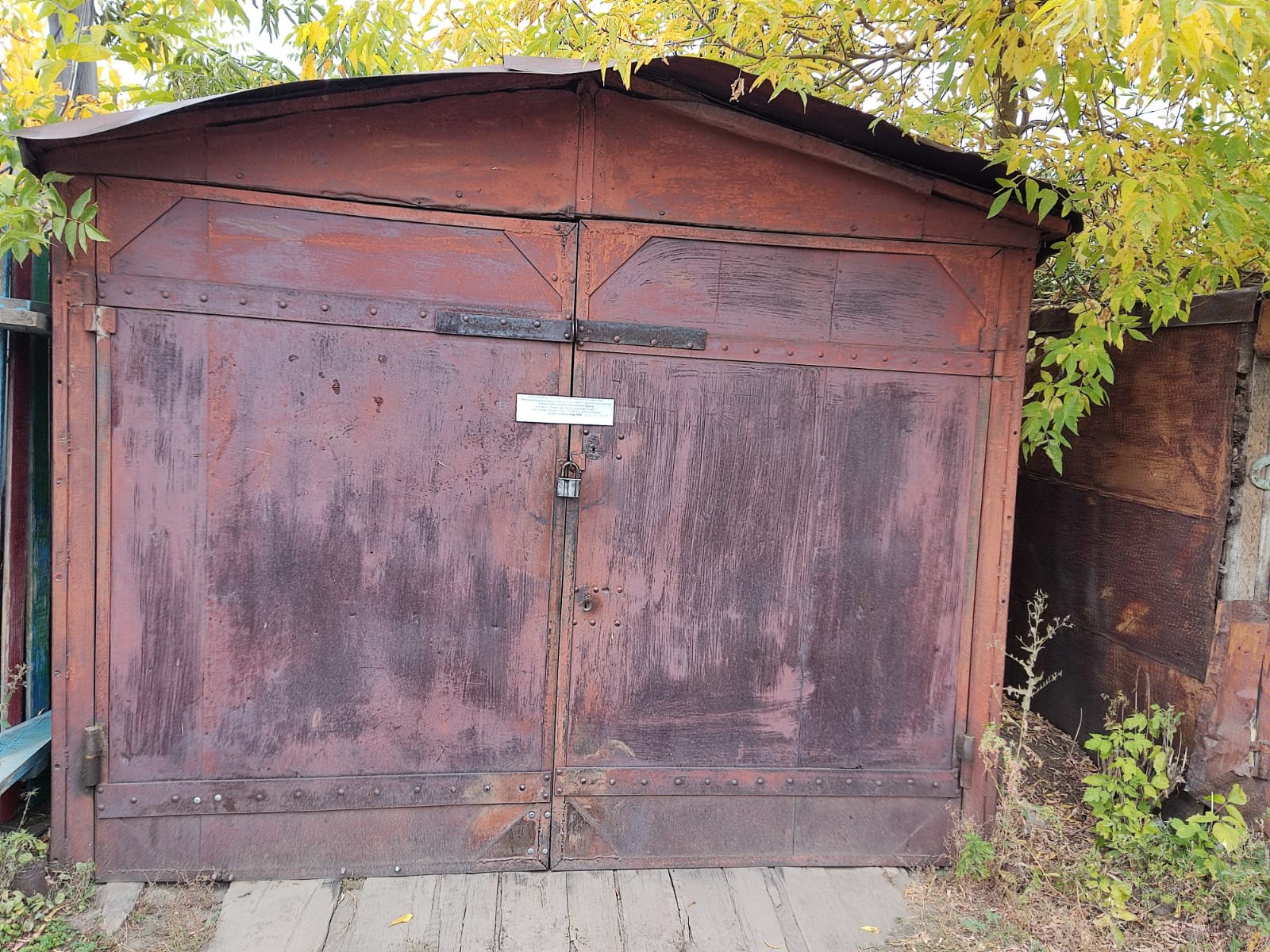 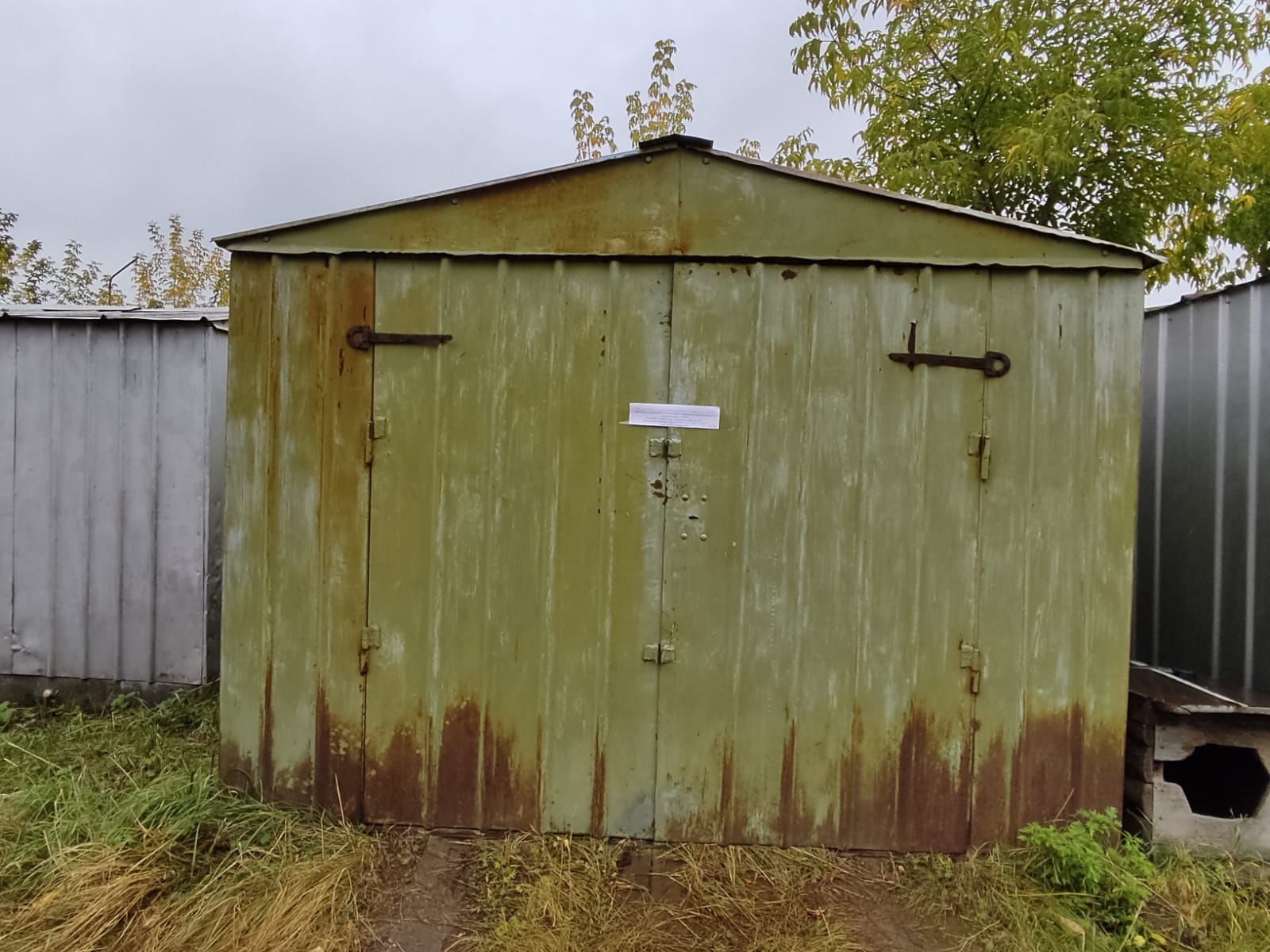 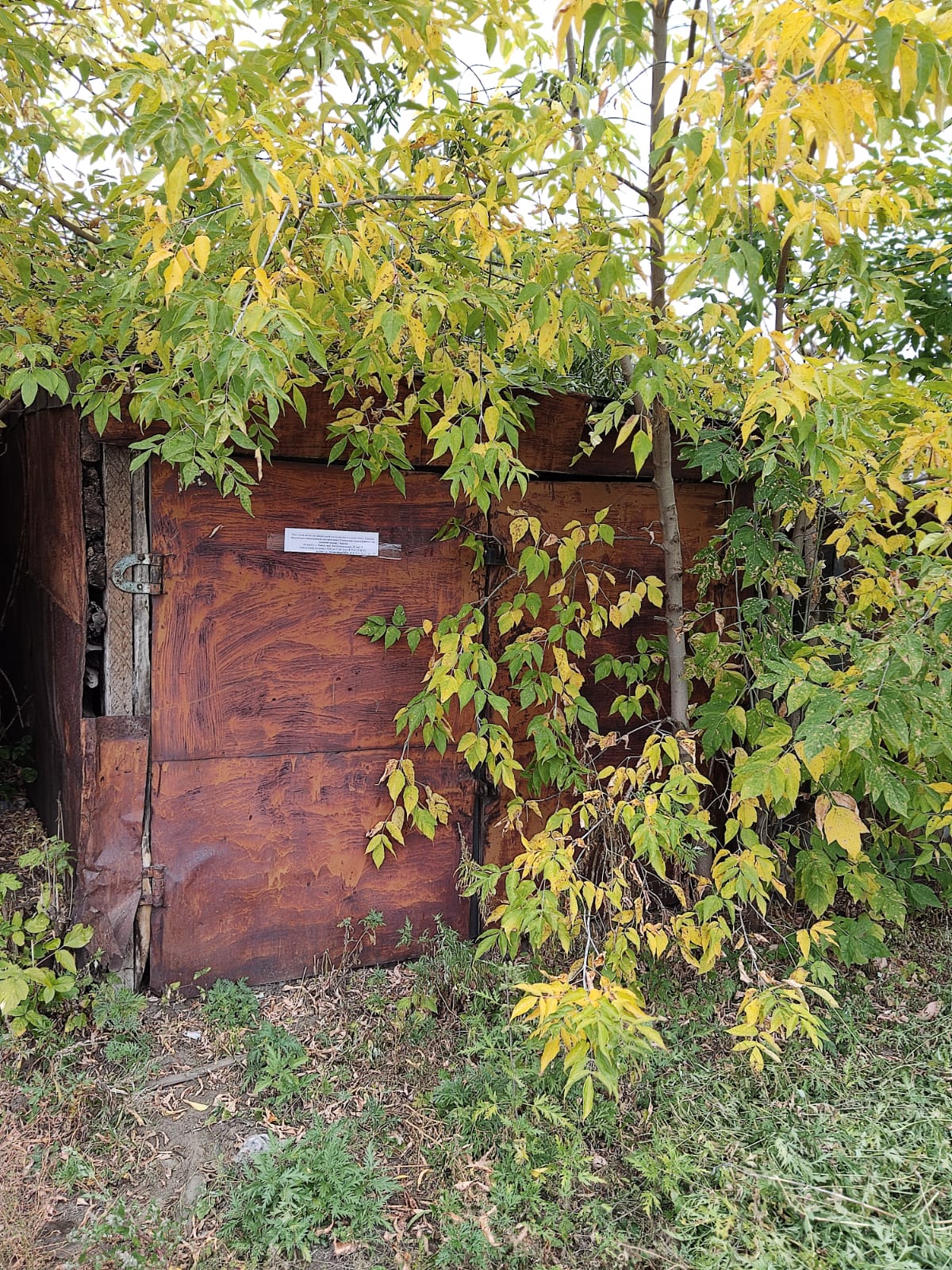 Ситуационный план М 1:1000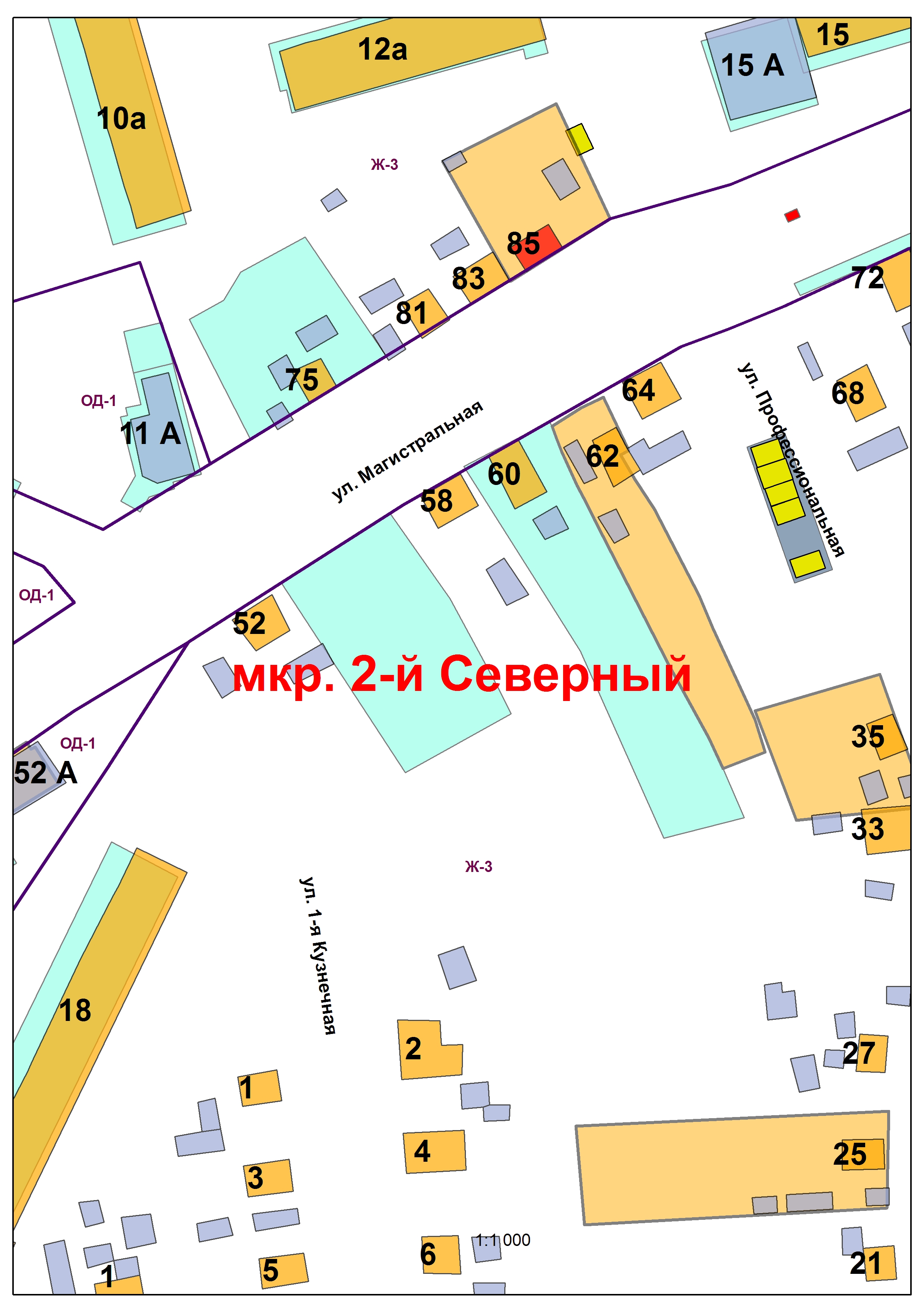 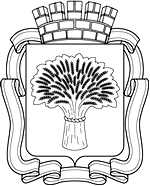 Российская ФедерацияАдминистрация города Канска
Красноярского краяПОСТАНОВЛЕНИЕРоссийская ФедерацияАдминистрация города Канска
Красноярского краяПОСТАНОВЛЕНИЕРоссийская ФедерацияАдминистрация города Канска
Красноярского краяПОСТАНОВЛЕНИЕРоссийская ФедерацияАдминистрация города Канска
Красноярского краяПОСТАНОВЛЕНИЕ01.11.2022 г.№1242